МИНИСТЕРСТВО ОБРАЗОВАНИЯ И НАУКИ РОССИЙСКОЙ ФЕДЕРАЦИИПРИКАЗот 18 сентября 2015 г. N 1033ОБ ОСУЩЕСТВЛЕНИИФЕДЕРАЛЬНЫМИ БЮДЖЕТНЫМИ И АВТОНОМНЫМИ УЧРЕЖДЕНИЯМИ,НАХОДЯЩИМИСЯ В ВЕДЕНИИ МИНИСТЕРСТВА ОБРАЗОВАНИЯ И НАУКИРОССИЙСКОЙ ФЕДЕРАЦИИ, ПОЛНОМОЧИЙ МИНИСТЕРСТВА ОБРАЗОВАНИЯИ НАУКИ РОССИЙСКОЙ ФЕДЕРАЦИИ ПО ИСПОЛНЕНИЮПУБЛИЧНЫХ ОБЯЗАТЕЛЬСТВСписок изменяющих документов(в ред. Приказов Минобрнауки России от 28.10.2015 N 1230,от 12.11.2015 N 1325, от 02.12.2015 N 1400, от 30.12.2015 N 1543,от 01.02.2016 N 62, от 25.02.2016 N 146, от 17.03.2016 N 221,от 08.04.2016 N 393, от 26.04.2016 N 485, от 24.06.2016 N 748)В соответствии с Федеральным законом от 1 декабря 2014 г. N 384-ФЗ "О федеральном бюджете на 2015 год и на плановый период 2016 и 2017 годов", Федеральным законом от 14 декабря 2015 г. N 359-ФЗ "О федеральном бюджете на 2016 год", Указом Президента Российской Федерации от 13 февраля 2012 г. N 181 "Об учреждении стипендии Президента Российской Федерации для молодых ученых и аспирантов, осуществляющих перспективные научные исследования и разработки по приоритетным направлениям модернизации российской экономики", постановлением Правительства Российской Федерации от 7 июня 2012 г. N 563 "О назначении и выплате стипендии Президента Российской Федерации молодым ученым и аспирантам, осуществляющим перспективные научные исследования и разработки по приоритетным направлениям модернизации российской экономики", постановлением Правительства Российской Федерации от 2 августа 2010 г. N 590 "О порядке осуществления федеральным бюджетным учреждением и автономным учреждением полномочий федерального органа государственной власти (государственного органа) по исполнению публичных обязательств перед физическим лицом, подлежащих исполнению в денежной форме, и финансового обеспечения их осуществления", приказами Министерства образования и науки Российской Федерации от 28 февраля 2013 г. N 136 "О назначении стипендии Президента Российской Федерации молодым ученым и аспирантам, осуществляющим перспективные научные исследования и разработки по приоритетным направлениям модернизации российской экономики, на 2013 - 2015 годы", от 10 марта 2015 г. N 184 "О назначении и выплате стипендии Президента Российской Федерации молодым ученым и аспирантам, осуществляющим перспективные научные исследования и разработки по приоритетным направлениям модернизации российской экономики, на 2015 - 2017 годы", от 6 июля 2015 г. N 677 "О назначении и выплате стипендии Президента Российской Федерации молодым ученым и аспирантам, осуществляющим перспективные научные исследования и разработки по приоритетным направлениям модернизации российской экономики, на 2015 - 2017 годы" (далее - Приказы), приказываю:(в ред. Приказа Минобрнауки России от 01.02.2016 N 62)1. Передать с 18 сентября 2015 г. федеральным бюджетным и автономным учреждениям, находящимся в ведении Министерства образования и науки Российской Федерации, указанным в приложении к настоящему приказу (далее - учреждения), полномочия Министерства образования и науки Российской Федерации (далее - Минобрнауки России) по осуществлению публичных обязательств перед физическим лицом, подлежащих исполнению в денежной форме (далее - переданные полномочия):на социальное обеспечение детей-сирот и детей, оставшихся без попечения родителей, лиц из числа детей-сирот и детей, оставшихся без попечения родителей, обучающихся по образовательным программам среднего профессионального образования или высшего образования по очной форме обучения (далее - пособия);на выплату стипендии Президента Российской Федерации молодым ученым и аспирантам, осуществляющим перспективные научные исследования и разработки по приоритетным направлениям модернизации российской экономики (далее - стипендии).2. Установить, что учреждения:а) при исполнении переданных полномочий по выплате пособий обязаны:производить выплаты пособий в соответствии с целевым назначением;информировать до 15 августа текущего года о возможном образовании неиспользованных остатков пособий на конец текущего финансового года, а также представлять предложения по их перечислению в федеральный бюджет;б) при исполнении переданных полномочий по выплате стипендий обязаны:производить выплату стипендий в соответствии с Приказами;производить выплату стипендий сверх установленных должностных окладов, доплат, надбавок, премий и других выплат;осуществлять учет и контроль выплаты стипендий;производить выплату стипендий до достижения ученым и аспирантом возраста 35 лет;прекратить выплату стипендий и представить об этом сведения в Минобрнауки России в случае:получения ученым и аспирантом гранта Президента Российской Федерации для государственной поддержки научных исследований молодых (до 35 лет) российских ученых - кандидатов наук и молодых (до 40 лет) российских ученых - докторов наук, а также получателям стипендий Президента Российской Федерации - студентам очной формы обучения образовательных организаций, аспирантам очной формы обучения образовательных организаций и организаций дополнительного профессионального образования и научных организаций, обучающимся по специальностям, соответствующим приоритетным направлениям модернизации и технологического развития российской экономики, по имеющим государственную аккредитацию образовательным программам, и стипендий Правительства Российской Федерации для студентов образовательных организаций и аспирантов образовательных организаций, организаций дополнительного профессионального образования и научных организаций, обучающихся по очной форме обучения по имеющим государственную аккредитацию образовательным программам, соответствующим приоритетным направлениям модернизации и технологического развития экономики России;убытия ученого и аспиранта в зарубежную командировку (стажировку) на срок свыше 1 года, достижения молодым ученым или аспирантом возраста 35 лет или невыполнения ученым и аспирантом утвержденных программы и календарного плана научных исследований и разработок на период до 3 лет;в) вправе обращаться в Минобрнауки России с мотивированными предложениями об изменении объема бюджетных ассигнований, предусмотренных на осуществление ими переданных полномочий;г) несут ответственность за неисполнение или ненадлежащее исполнение учреждениями переданных полномочий в соответствии с законодательством Российской Федерации.КонсультантПлюс: примечание.Нумерация пунктов дана в соответствии с официальным текстом документа.4. Руководителям учреждений довести до сведения территориального органа Федерального казначейства по месту обслуживания учреждения информацию о том, что Минобрнауки России как получатель средств федерального бюджета, передающий свои бюджетные полномочия, обслуживается в Межрегиональном операционном управлении Федерального казначейства.5. Признать утратившими силу приказы Министерства образования и науки Российской Федерации:от 22 апреля 2013 г. N 297 "Об осуществлении федеральными бюджетными и автономными учреждениями, находящимися в ведении Министерства образования и науки Российской Федерации, полномочий Министерства образования и науки Российской Федерации по исполнению публичных обязательств";от 6 июня 2013 г. N 441 "О внесении изменений в приложение к приказу Министерства образования и науки Российской Федерации от 22 апреля 2013 г. N 297 "Об осуществлении федеральными бюджетными и автономными учреждениями, находящимися в ведении Министерства образования и науки Российской Федерации, полномочий Министерства образования и науки Российской Федерации по исполнению публичных обязательств";от 25 июля 2013 г. N 619 "О внесении изменений в приложение к приказу Министерства образования и науки Российской Федерации от 22 апреля 2013 г. N 297 "Об осуществлении федеральными бюджетными и автономными учреждениями, находящимися в ведении Министерства образования и науки Российской Федерации, полномочий Министерства образования и науки Российской Федерации по исполнению публичных обязательств";от 18 ноября 2013 г. N 1246 "О внесении изменений в приложение к приказу Министерства образования и науки Российской Федерации от 22 апреля 2013 г. N 297 "Об осуществлении федеральными бюджетными и автономными учреждениями, находящимися в ведении Министерства образования и науки Российской Федерации, полномочий Министерства образования и науки Российской Федерации по исполнению публичных обязательств";от 6 июня 2014 г. N 641 "О внесении изменений в приказ Министерства образования и науки Российской Федерации от 22 апреля 2013 г. N 297 "Об осуществлении федеральными бюджетными и автономными учреждениями, находящимися в ведении Министерства образования и науки Российской Федерации, полномочий Министерства образования и науки Российской Федерации по исполнению публичных обязательств";от 14 августа 2014 г. N 1008 "О внесении изменений в приложение к приказу Министерства образования и науки Российской Федерации от 22 апреля 2013 г. N 297 "Об осуществлении федеральными бюджетными и автономными учреждениями, находящимися в ведении Министерства образования и науки Российской Федерации, полномочий Министерства образования и науки Российской Федерации по исполнению публичных обязательств";от 15 октября 2014 г. N 1324 "О внесении изменений в приложение к приказу Министерства образования и науки Российской Федерации от 22 апреля 2013 г. N 297 "Об осуществлении федеральными бюджетными и автономными учреждениями, находящимися в ведении Министерства образования и науки Российской Федерации, полномочий Министерства образования и науки Российской Федерации по исполнению публичных обязательств";от 10 декабря 2014 г. N 1566 "О внесении изменений в приложение к приказу Министерства образования и науки Российской Федерации от 22 апреля 2013 г. N 297 "Об осуществлении федеральными бюджетными и автономными учреждениями, находящимися в ведении Министерства образования и науки Российской Федерации, полномочий Министерства образования и науки Российской Федерации по исполнению публичных обязательств";от 22 декабря 2014 г. N 1602 "О внесении изменения в приложение к приказу Министерства образования и науки Российской Федерации от 22 апреля 2013 г. N 297 "Об осуществлении федеральными бюджетными и автономными учреждениями, находящимися в ведении Министерства образования и науки Российской Федерации, полномочий Министерства образования и науки Российской Федерации по исполнению публичных обязательств";от 24 декабря 2014 г. N 1618 "О внесении изменения в приложение к приказу Министерства образования и науки Российской Федерации от 22 апреля 2013 г. N 297 "Об осуществлении федеральными бюджетными и автономными учреждениями, находящимися в ведении Министерства образования и науки Российской Федерации, полномочий Министерства образования и науки Российской Федерации по исполнению публичных обязательств";от 3 февраля 2015 г. N 42 "О внесении изменения в приложение к приказу Министерства образования и науки Российской Федерации от 22 апреля 2013 г. N 297 "Об осуществлении федеральными бюджетными и автономными учреждениями, находящимися в ведении Министерства образования и науки Российской Федерации, полномочий Министерства образования и науки Российской Федерации по исполнению публичных обязательств";от 17 февраля 2015 г. N 103 "О внесении изменения в приложение к приказу Министерства образования и науки Российской Федерации от 22 апреля 2013 г. N 297 "Об осуществлении федеральными бюджетными и автономными учреждениями, находящимися в ведении Министерства образования и науки Российской Федерации, полномочий Министерства образования и науки Российской Федерации по исполнению публичных обязательств";от 25 марта 2015 г. N 273 "О внесении изменений в приложение к приказу Министерства образования и науки Российской Федерации от 22 апреля 2013 г. N 297 "Об осуществлении федеральными бюджетными и автономными учреждениями, находящимися в ведении Министерства образования и науки Российской Федерации, полномочий Министерства образования и науки Российской Федерации по исполнению публичных обязательств";от 27 апреля 2015 г. N 435 "О внесении изменений в приложение к приказу Министерства образования и науки Российской Федерации от 22 апреля 2013 г. N 297 "Об осуществлении федеральными бюджетными и автономными учреждениями, находящимися в ведении Министерства образования и науки Российской Федерации, полномочий Министерства образования и науки Российской Федерации по исполнению публичных обязательств";от 8 мая 2015 г. N 483 "О внесении изменений в приложение к приказу Министерства образования и науки Российской Федерации от 22 апреля 2013 г. N 297 "Об осуществлении федеральными бюджетными и автономными учреждениями, находящимися в ведении Министерства образования и науки Российской Федерации, полномочий Министерства образования и науки Российской Федерации по исполнению публичных обязательств";от 5 июня 2015 г. N 570 "О внесении изменения в приложение к приказу Министерства образования и науки Российской Федерации от 22 апреля 2013 г. N 297 "Об осуществлении федеральными бюджетными и автономными учреждениями, находящимися в ведении Министерства образования и науки Российской Федерации, полномочий Министерства образования и науки Российской Федерации по исполнению публичных обязательств";от 29 июня 2015 г. N 638 "О внесении изменений в приложение к приказу Министерства образования и науки Российской Федерации от 22 апреля 2013 г. N 297 "Об осуществлении федеральными бюджетными и автономными учреждениями, находящимися в ведении Министерства образования и науки Российской Федерации, полномочий Министерства образования и науки Российской Федерации по исполнению публичных обязательств";от 15 июля 2015 г. N 718 "О внесении изменений в приложение к приказу Министерства образования и науки Российской Федерации от 22 апреля 2013 г. N 297 "Об осуществлении федеральными бюджетными и автономными учреждениями, находящимися в ведении Министерства образования и науки Российской Федерации, полномочий Министерства образования и науки Российской Федерации по исполнению публичных обязательств".6. Контроль за исполнением настоящего приказа возложить на Департамент финансов, организации бюджетного процесса, методологии и экономики образования и науки (Алашкевича М.Ю.) и Департамент науки и технологий (Салихова С.В.).МинистрД.В.ЛИВАНОВПриложениек приказу Министерства образованияи науки Российской Федерацииот 18 сентября 2015 г. N 1033ПЕРЕЧЕНЬФЕДЕРАЛЬНЫХ БЮДЖЕТНЫХ И АВТОНОМНЫХ УЧРЕЖДЕНИЙ, НАХОДЯЩИХСЯВ ВЕДЕНИИ МИНИСТЕРСТВА ОБРАЗОВАНИЯ И НАУКИ РОССИЙСКОЙФЕДЕРАЦИИ, КОТОРЫМ ПЕРЕДАЮТСЯ ПОЛНОМОЧИЯ МИНИСТЕРСТВАОБРАЗОВАНИЯ И НАУКИ РОССИЙСКОЙ ФЕДЕРАЦИИ ПО ОСУЩЕСТВЛЕНИЮПУБЛИЧНЫХ ОБЯЗАТЕЛЬСТВ ПЕРЕД ФИЗИЧЕСКИМ ЛИЦОМ,ПОДЛЕЖАЩИХ ИСПОЛНЕНИЮ В ДЕНЕЖНОЙ ФОРМЕСписок изменяющих документов(в ред. Приказов Минобрнауки России от 28.10.2015 N 1230,от 12.11.2015 N 1325, от 02.12.2015 N 1400, от 30.12.2015 N 1543,от 01.02.2016 N 62, от 25.02.2016 N 146, от 17.03.2016 N 221,от 08.04.2016 N 393, от 26.04.2016 N 485, от 24.06.2016 N 748)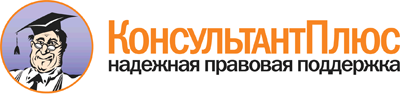  Приказ Минобрнауки России от 18.09.2015 N 1033
(ред. от 24.06.2016)
"Об осуществлении федеральными бюджетными и автономными учреждениями, находящимися в ведении Министерства образования и науки Российской Федерации, полномочий Министерства образования и науки Российской Федерации по исполнению публичных обязательств" Документ предоставлен КонсультантПлюс

www.consultant.ru 

Дата сохранения: 04.08.2016 
 N п/пНаименование учреждения, находящегося в ведении Министерства образования и науки Российской ФедерацииНаименование Управления Федерального казначейства1федеральное государственное бюджетное образовательное учреждение высшего профессионального образования "Алтайский государственный университет"Управление Федерального казначейства по Алтайскому краю2федеральное государственное бюджетное образовательное учреждение высшего образования "Казанский национальный исследовательский технический университет им. А.Н. Туполева-КАИ"Управление Федерального казначейства по Республике Татарстан(п. 2 в ред. Приказа Минобрнауки России от 25.02.2016 N 146)(п. 2 в ред. Приказа Минобрнауки России от 25.02.2016 N 146)(п. 2 в ред. Приказа Минобрнауки России от 25.02.2016 N 146)3федеральное государственное бюджетное образовательное учреждение высшего образования "Российский химико-технологический университет имени Д.И. Менделеева"Управление Федерального казначейства по г. Москве(п. 3 в ред. Приказа Минобрнауки России от 30.12.2015 N 1543)(п. 3 в ред. Приказа Минобрнауки России от 30.12.2015 N 1543)(п. 3 в ред. Приказа Минобрнауки России от 30.12.2015 N 1543)4федеральное государственное бюджетное образовательное учреждение высшего профессионального образования "Московский государственный университет пищевых производств"Управление Федерального казначейства по г. Москве5федеральное государственное бюджетное образовательное учреждение высшего профессионального образования "Ивановский государственный университет"Управление Федерального казначейства по Ивановской области6федеральное государственное автономное образовательное учреждение высшего образования "Национальный исследовательский технологический университет "МИСиС"Управление Федерального казначейства по г. Москве(п. 6 в ред. Приказа Минобрнауки России от 25.02.2016 N 146)(п. 6 в ред. Приказа Минобрнауки России от 25.02.2016 N 146)(п. 6 в ред. Приказа Минобрнауки России от 25.02.2016 N 146)7федеральное государственное автономное образовательное учреждение высшего образования "Национальный исследовательский ядерный университет "МИФИ"Управление Федерального казначейства по г. Москве(п. 7 в ред. Приказа Минобрнауки России от 24.06.2016 N 748)(п. 7 в ред. Приказа Минобрнауки России от 24.06.2016 N 748)(п. 7 в ред. Приказа Минобрнауки России от 24.06.2016 N 748)8федеральное государственное бюджетное образовательное учреждение высшего образования "Московский педагогический государственный университет"Управление Федерального казначейства по г. Москве(п. 8 в ред. Приказа Минобрнауки России от 30.12.2015 N 1543)(п. 8 в ред. Приказа Минобрнауки России от 30.12.2015 N 1543)(п. 8 в ред. Приказа Минобрнауки России от 30.12.2015 N 1543)9федеральное государственное бюджетное образовательное учреждение высшего образования "Национальный исследовательский университет "МЭИ"Управление Федерального казначейства по г. Москве10федеральное государственное автономное образовательное учреждение высшего образования "Санкт-Петербургский государственный электротехнический университет "ЛЭТИ" им. В.И. Ульянова (Ленина)"Управление Федерального казначейства по г. Санкт-Петербургу11федеральное государственное бюджетное образовательное учреждение высшего образования "Московский авиационный институт (национальный исследовательский университет)"Управление Федерального казначейства по г. Москве(п. 11 в ред. Приказа Минобрнауки России от 30.12.2015 N 1543)(п. 11 в ред. Приказа Минобрнауки России от 30.12.2015 N 1543)(п. 11 в ред. Приказа Минобрнауки России от 30.12.2015 N 1543)12федеральное государственное бюджетное образовательное учреждение высшего образования "Московский государственный университет геодезии и картографии"Управление Федерального казначейства по г. Москве(п. 12 в ред. Приказа Минобрнауки России от 24.06.2016 N 748)(п. 12 в ред. Приказа Минобрнауки России от 24.06.2016 N 748)(п. 12 в ред. Приказа Минобрнауки России от 24.06.2016 N 748)13федеральное государственное автономное образовательное учреждение высшего образования "Санкт-Петербургский государственный университет аэрокосмического приборостроения"Управление Федерального казначейства по г. Санкт-Петербургу(п. 13 в ред. Приказа Минобрнауки России от 28.10.2015 N 1230)(п. 13 в ред. Приказа Минобрнауки России от 28.10.2015 N 1230)(п. 13 в ред. Приказа Минобрнауки России от 28.10.2015 N 1230)14федеральное государственное автономное образовательное учреждение высшего образования "Волгоградский государственный университет"Управление Федерального казначейства по Волгоградской области(п. 14 в ред. Приказа Минобрнауки России от 25.02.2016 N 146)(п. 14 в ред. Приказа Минобрнауки России от 25.02.2016 N 146)(п. 14 в ред. Приказа Минобрнауки России от 25.02.2016 N 146)15федеральное государственное бюджетное образовательное учреждение высшего образования "Московский технологический университет"Управление Федерального казначейства по г. Москве(п. 15 в ред. Приказа Минобрнауки России от 01.02.2016 N 62)(п. 15 в ред. Приказа Минобрнауки России от 01.02.2016 N 62)(п. 15 в ред. Приказа Минобрнауки России от 01.02.2016 N 62)16федеральное государственное бюджетное образовательное учреждение высшего образования "Московский государственный машиностроительный университет (МАМИ)"Управление Федерального казначейства по г. Москве(п. 16 в ред. Приказа Минобрнауки России от 12.11.2015 N 1325)(п. 16 в ред. Приказа Минобрнауки России от 12.11.2015 N 1325)(п. 16 в ред. Приказа Минобрнауки России от 12.11.2015 N 1325)17Исключен. - Приказ Минобрнауки России от 02.12.2015 N 1400Исключен. - Приказ Минобрнауки России от 02.12.2015 N 140018федеральное государственное бюджетное образовательное учреждение высшего образования "Владимирский государственный университет имени Александра Григорьевича и Николая Григорьевича Столетовых"Управление Федерального казначейства по Владимирской области(п. 18 в ред. Приказа Минобрнауки России от 30.12.2015 N 1543)(п. 18 в ред. Приказа Минобрнауки России от 30.12.2015 N 1543)(п. 18 в ред. Приказа Минобрнауки России от 30.12.2015 N 1543)19федеральное государственное бюджетное образовательное учреждение высшего образования "Байкальский государственный университет"Управление Федерального казначейства по Иркутской области(п. 19 в ред. Приказа Минобрнауки России от 30.12.2015 N 1543)(п. 19 в ред. Приказа Минобрнауки России от 30.12.2015 N 1543)(п. 19 в ред. Приказа Минобрнауки России от 30.12.2015 N 1543)20федеральное государственное автономное образовательное учреждение высшего профессионального образования "Северо-Кавказский федеральный университет"Управление Федерального казначейства по Ставропольскому краю21федеральное государственное бюджетное образовательное учреждение высшего образования "Рыбинский государственный авиационный технический университет имени П.А. Соловьева"Управление Федерального казначейства по Ярославской области(п. 21 в ред. Приказа Минобрнауки России от 01.02.2016 N 62)(п. 21 в ред. Приказа Минобрнауки России от 01.02.2016 N 62)(п. 21 в ред. Приказа Минобрнауки России от 01.02.2016 N 62)22федеральное государственное автономное образовательное учреждение высшего образования "Российский университет дружбы народов"Управление Федерального казначейства по г. Москве23федеральное государственное автономное образовательное учреждение высшего образования "Национальный исследовательский университет "Московский институт электронной техники"Управление Федерального казначейства по г. Москве24федеральное государственное бюджетное образовательное учреждение высшего профессионального образования "Санкт-Петербургский государственный лесотехнический университет имени С.М. Кирова"Управление Федерального казначейства по г. Санкт-Петербургу25федеральное государственное бюджетное образовательное учреждение высшего образования "Московский государственный университет технологий и управления имени К.Г. Разумовского (Первый казачий университет)"Управление Федерального казначейства по г. Москве26федеральное государственное бюджетное образовательное учреждение высшего профессионального образования "Московский государственный университет леса"Управление Федерального казначейства по Московской области27федеральное государственное бюджетное образовательное учреждение высшего образования "Ульяновский государственный университет"Управление Федерального казначейства по Ульяновской области(п. 27 в ред. Приказа Минобрнауки России от 30.12.2015 N 1543)(п. 27 в ред. Приказа Минобрнауки России от 30.12.2015 N 1543)(п. 27 в ред. Приказа Минобрнауки России от 30.12.2015 N 1543)28Исключен. - Приказ Минобрнауки России от 08.04.2016 N 393Исключен. - Приказ Минобрнауки России от 08.04.2016 N 39329Исключен. - Приказ Минобрнауки России от 02.12.2015 N 1400Исключен. - Приказ Минобрнауки России от 02.12.2015 N 140030федеральное государственное бюджетное образовательное учреждение высшего образования "Калмыцкий государственный университет имени Б.Б. Городовикова"Управление Федерального казначейства по Республике Калмыкия(п. 30 в ред. Приказа Минобрнауки России от 30.12.2015 N 1543)(п. 30 в ред. Приказа Минобрнауки России от 30.12.2015 N 1543)(п. 30 в ред. Приказа Минобрнауки России от 30.12.2015 N 1543)31федеральное государственное бюджетное образовательное учреждение высшего образования "Ивановский государственный химико-технологический университет"Управление Федерального казначейства по Ивановской области(п. 31 в ред. Приказа Минобрнауки России от 30.12.2015 N 1543)(п. 31 в ред. Приказа Минобрнауки России от 30.12.2015 N 1543)(п. 31 в ред. Приказа Минобрнауки России от 30.12.2015 N 1543)32федеральное государственное бюджетное образовательное учреждение высшего образования "Московский автомобильно-дорожный государственный технический университет (МАДИ)"Управление Федерального казначейства по г. Москве(п. 32 в ред. Приказа Минобрнауки России от 08.04.2016 N 393)(п. 32 в ред. Приказа Минобрнауки России от 08.04.2016 N 393)(п. 32 в ред. Приказа Минобрнауки России от 08.04.2016 N 393)33федеральное государственное бюджетное образовательное учреждение высшего профессионального образования "Московский государственный технический университет имени Н.Э. Баумана"Управление Федерального казначейства по г. Москве34федеральное государственное бюджетное образовательное учреждение высшего образования "Российский государственный университет нефти и газа (национальный исследовательский университет) имени И.М. Губкина"Управление Федерального казначейства по г. Москве(п. 34 в ред. Приказа Минобрнауки России от 25.02.2016 N 146)(п. 34 в ред. Приказа Минобрнауки России от 25.02.2016 N 146)(п. 34 в ред. Приказа Минобрнауки России от 25.02.2016 N 146)35федеральное государственное бюджетное образовательное учреждение высшего образования "Тульский государственный университет"Управление Федерального казначейства по Тульской области36федеральное государственное автономное образовательное учреждение высшего образования "Самарский государственный аэрокосмический университет имени академика С.П. Королева (национальный исследовательский университет)Управление Федерального казначейства по Самарской области37федеральное государственное бюджетное образовательное учреждение высшего профессионального образования "Российский государственный университет туризма и сервиса"Управление Федерального казначейства по Московской области38федеральное государственное бюджетное образовательное учреждение высшего образования "Кубанский государственный университет"Управление Федерального казначейства по Краснодарскому краю(п. 38 в ред. Приказа Минобрнауки России от 08.04.2016 N 393)(п. 38 в ред. Приказа Минобрнауки России от 08.04.2016 N 393)(п. 38 в ред. Приказа Минобрнауки России от 08.04.2016 N 393)39федеральное государственное бюджетное образовательное учреждение высшего профессионального образования "Кемеровский государственный университет"Управление Федерального казначейства по Кемеровской области40федеральное государственное бюджетное образовательное учреждение высшего образования "Российский государственный гидрометеорологический университет"Управление Федерального казначейства по г. Санкт-Петербургу(п. 40 в ред. Приказа Минобрнауки России от 30.12.2015 N 1543)(п. 40 в ред. Приказа Минобрнауки России от 30.12.2015 N 1543)(п. 40 в ред. Приказа Минобрнауки России от 30.12.2015 N 1543)41федеральное государственное автономное образовательное учреждение высшего образования "Национальный исследовательский Нижегородский государственный университет им. Н.И. Лобачевского"Управление Федерального казначейства по Нижегородской области(п. 41 в ред. Приказа Минобрнауки России от 30.12.2015 N 1543)(п. 41 в ред. Приказа Минобрнауки России от 30.12.2015 N 1543)(п. 41 в ред. Приказа Минобрнауки России от 30.12.2015 N 1543)42федеральное государственное автономное образовательное учреждение высшего образования "Санкт-Петербургский политехнический университет Петра Великого"Управление Федерального казначейства по г. Санкт-Петербургу43федеральное государственное бюджетное образовательное учреждение высшего профессионального образования "Национальный минерально-сырьевой университет "Горный"Управление Федерального казначейства по г. Санкт-Петербургу44федеральное государственное бюджетное образовательное учреждение высшего образования "Чувашский государственный педагогический университет им. И.Я. Яковлева"Управление Федерального казначейства по Чувашской Республике(п. 44 в ред. Приказа Минобрнауки России от 24.06.2016 N 748)(п. 44 в ред. Приказа Минобрнауки России от 24.06.2016 N 748)(п. 44 в ред. Приказа Минобрнауки России от 24.06.2016 N 748)45федеральное государственное автономное образовательное учреждение высшего образования "Санкт-Петербургский национальный исследовательский университет информационных технологий, механики и оптики"Управление Федерального казначейства по г. Санкт-Петербургу46федеральное государственное автономное образовательное учреждение высшего образования "Московский физико-технический институт (государственный университет)"Управление Федерального казначейства по Московской области(п. 46 в ред. Приказа Минобрнауки России от 24.06.2016 N 748)(п. 46 в ред. Приказа Минобрнауки России от 24.06.2016 N 748)(п. 46 в ред. Приказа Минобрнауки России от 24.06.2016 N 748)47федеральное государственное бюджетное образовательное учреждение высшего образования "Томский государственный педагогический университет"Управление Федерального казначейства по Томской области(п. 47 в ред. Приказа Минобрнауки России от 24.06.2016 N 748)(п. 47 в ред. Приказа Минобрнауки России от 24.06.2016 N 748)(п. 47 в ред. Приказа Минобрнауки России от 24.06.2016 N 748)48федеральное государственное бюджетное образовательное учреждение высшего образования "Чувашский государственный университет имени И.Н. Ульянова"Управление Федерального казначейства по Чувашской Республике(п. 48 в ред. Приказа Минобрнауки России от 26.04.2016 N 485)(п. 48 в ред. Приказа Минобрнауки России от 26.04.2016 N 485)(п. 48 в ред. Приказа Минобрнауки России от 26.04.2016 N 485)49федеральное государственное бюджетное образовательное учреждение высшего профессионального образования "Южно-Российский государственный политехнический университет (НПИ) имени М.И. Платова"Управление Федерального казначейства по Ростовской области50федеральное государственное бюджетное образовательное учреждение высшего образования "Нижегородский государственный технический университет им. Р.Е. Алексеева"Управление Федерального казначейства по Нижегородской области(п. 50 в ред. Приказа Минобрнауки России от 08.04.2016 N 393)(п. 50 в ред. Приказа Минобрнауки России от 08.04.2016 N 393)(п. 50 в ред. Приказа Минобрнауки России от 08.04.2016 N 393)51федеральное государственное бюджетное образовательное учреждение высшего образования "Казанский национальный исследовательский технологический университет"Управление Федерального казначейства по Республике Татарстан(п. 51 в ред. Приказа Минобрнауки России от 25.02.2016 N 146)(п. 51 в ред. Приказа Минобрнауки России от 25.02.2016 N 146)(п. 51 в ред. Приказа Минобрнауки России от 25.02.2016 N 146)52федеральное государственное бюджетное образовательное учреждение высшего образования "Санкт-Петербургский государственный технологический институт (технический университет)"Управление Федерального казначейства по г. Санкт-Петербургу(п. 52 в ред. Приказа Минобрнауки России от 24.06.2016 N 748)(п. 52 в ред. Приказа Минобрнауки России от 24.06.2016 N 748)(п. 52 в ред. Приказа Минобрнауки России от 24.06.2016 N 748)53федеральное государственное бюджетное образовательное учреждение высшего образования "Комсомольский-на-Амуре государственный технический университет"Управление Федерального казначейства по Хабаровскому краю(п. 53 в ред. Приказа Минобрнауки России от 17.03.2016 N 221)(п. 53 в ред. Приказа Минобрнауки России от 17.03.2016 N 221)(п. 53 в ред. Приказа Минобрнауки России от 17.03.2016 N 221)54федеральное государственное бюджетное образовательное учреждение высшего образования "Северо-Осетинский государственный университет имени Коста Левановича Хетагурова"Управление Федерального казначейства по Республике Северная Осетия - Алания(п. 54 в ред. Приказа Минобрнауки России от 01.02.2016 N 62)(п. 54 в ред. Приказа Минобрнауки России от 01.02.2016 N 62)(п. 54 в ред. Приказа Минобрнауки России от 01.02.2016 N 62)55федеральное государственное бюджетное образовательное учреждение высшего образования "Российский государственный геологоразведочный университет имени Серго Орджоникидзе"Управление Федерального казначейства по г. Москве(п. 55 в ред. Приказа Минобрнауки России от 30.12.2015 N 1543)(п. 55 в ред. Приказа Минобрнауки России от 30.12.2015 N 1543)(п. 55 в ред. Приказа Минобрнауки России от 30.12.2015 N 1543)56федеральное государственное бюджетное образовательное учреждение высшего образования "Иркутский государственный университет"Управление Федерального казначейства по Иркутской области(п. 56 в ред. Приказа Минобрнауки России от 01.02.2016 N 62)(п. 56 в ред. Приказа Минобрнауки России от 01.02.2016 N 62)(п. 56 в ред. Приказа Минобрнауки России от 01.02.2016 N 62)57федеральное государственное бюджетное образовательное учреждение высшего образования "Тамбовский государственный технический университет"Управление Федерального казначейства по Тамбовской области(п. 57 в ред. Приказа Минобрнауки России от 26.04.2016 N 485)(п. 57 в ред. Приказа Минобрнауки России от 26.04.2016 N 485)(п. 57 в ред. Приказа Минобрнауки России от 26.04.2016 N 485)58федеральное государственное бюджетное образовательное учреждение высшего профессионального образования "Башкирский государственный университет"Управление Федерального казначейства по Республике Башкортостан59федеральное государственное бюджетное образовательное учреждение высшего образования "Уральский государственный экономический университет"Управление Федерального казначейства по Свердловской области(п. 59 в ред. Приказа Минобрнауки России от 25.02.2016 N 146)(п. 59 в ред. Приказа Минобрнауки России от 25.02.2016 N 146)(п. 59 в ред. Приказа Минобрнауки России от 25.02.2016 N 146)60федеральное государственное бюджетное образовательное учреждение высшего образования "Костромской государственный технологический университет"Управление Федерального казначейства по Костромской области(п. 60 в ред. Приказа Минобрнауки России от 24.06.2016 N 748)(п. 60 в ред. Приказа Минобрнауки России от 24.06.2016 N 748)(п. 60 в ред. Приказа Минобрнауки России от 24.06.2016 N 748)61федеральное государственное бюджетное образовательное учреждение высшего образования "Рязанский государственный радиотехнический университет"Управление Федерального казначейства по Рязанской области(п. 61 в ред. Приказа Минобрнауки России от 25.02.2016 N 146)(п. 61 в ред. Приказа Минобрнауки России от 25.02.2016 N 146)(п. 61 в ред. Приказа Минобрнауки России от 25.02.2016 N 146)62федеральное государственное бюджетное образовательное учреждение высшего образования "Тверской государственный технический университет"Управление Федерального казначейства по Тверской области(п. 62 в ред. Приказа Минобрнауки России от 30.12.2015 N 1543)(п. 62 в ред. Приказа Минобрнауки России от 30.12.2015 N 1543)(п. 62 в ред. Приказа Минобрнауки России от 30.12.2015 N 1543)63федеральное государственное бюджетное образовательное учреждение высшего образования "Воронежский государственный лесотехнический университет имени Г.Ф. Морозова"Управление Федерального казначейства по Воронежской области64федеральное государственное бюджетное образовательное учреждение высшего образования "Вятский государственный университет"Управление Федерального казначейства по Кировской области65федеральное государственное бюджетное образовательное учреждение высшего образования "Ростовский государственный экономический университет (РИНХ)"Управление Федерального казначейства по Ростовской области66федеральное государственное бюджетное образовательное учреждение высшего образования "Новосибирский государственный технический университет"Управление Федерального казначейства по Новосибирской области67федеральное государственное бюджетное образовательное учреждение высшего образования "Адыгейский государственный университет"Управление Федерального казначейства по Республике Адыгея(п. 67 в ред. Приказа Минобрнауки России от 30.12.2015 N 1543)(п. 67 в ред. Приказа Минобрнауки России от 30.12.2015 N 1543)(п. 67 в ред. Приказа Минобрнауки России от 30.12.2015 N 1543)68федеральное государственное бюджетное образовательное учреждение высшего образования "Воронежский государственный технический университет"Управление Федерального казначейства по Воронежской области(п. 68 в ред. Приказа Минобрнауки России от 28.10.2015 N 1230)(п. 68 в ред. Приказа Минобрнауки России от 28.10.2015 N 1230)(п. 68 в ред. Приказа Минобрнауки России от 28.10.2015 N 1230)69федеральное государственное бюджетное образовательное учреждение высшего профессионального образования "Нижегородский государственный архитектурно-строительный университет"Управление Федерального казначейства по Нижегородской области70федеральное государственное бюджетное образовательное учреждение высшего образования "Тюменский индустриальный университет"Управление Федерального казначейства по Тюменской области(п. 70 в ред. Приказа Минобрнауки России от 26.04.2016 N 485)(п. 70 в ред. Приказа Минобрнауки России от 26.04.2016 N 485)(п. 70 в ред. Приказа Минобрнауки России от 26.04.2016 N 485)71федеральное государственное бюджетное образовательное учреждение высшего образования "Кемеровский технологический институт пищевой промышленности (университет)"Управление Федерального казначейства по Кемеровской области72Исключен. - Приказ Минобрнауки России от 12.11.2015 N 1325Исключен. - Приказ Минобрнауки России от 12.11.2015 N 132573федеральное государственное бюджетное образовательное учреждение высшего профессионального образования "Уфимский государственный авиационный технический университет"Управление Федерального казначейства по Республике Башкортостан74федеральное государственное бюджетное образовательное учреждение высшего образования "Владивостокский государственный университет экономики и сервиса"Управление Федерального казначейства по Приморскому краю75федеральное государственное бюджетное образовательное учреждение высшего образования "Вологодский государственный университет"Управление Федерального казначейства по Вологодской области(п. 75 в ред. Приказа Минобрнауки России от 28.10.2015 N 1230)(п. 75 в ред. Приказа Минобрнауки России от 28.10.2015 N 1230)(п. 75 в ред. Приказа Минобрнауки России от 28.10.2015 N 1230)76федеральное государственное бюджетное образовательное учреждение высшего образования "Орловский государственный университет имени И.С. Тургенева"Управление Федерального казначейства по Орловской области(п. 76 в ред. Приказа Минобрнауки России от 30.12.2015 N 1543)(п. 76 в ред. Приказа Минобрнауки России от 30.12.2015 N 1543)(п. 76 в ред. Приказа Минобрнауки России от 30.12.2015 N 1543)77федеральное государственное бюджетное образовательное учреждение высшего профессионального образования "Пятигорский государственный лингвистический университет"Управление Федерального казначейства по Ставропольскому краю78федеральное государственное бюджетное образовательное учреждение высшего образования "Тихоокеанский государственный университет"Управление Федерального казначейства по Хабаровскому краю(п. 78 в ред. Приказа Минобрнауки России от 28.10.2015 N 1230)(п. 78 в ред. Приказа Минобрнауки России от 28.10.2015 N 1230)(п. 78 в ред. Приказа Минобрнауки России от 28.10.2015 N 1230)79федеральное государственное бюджетное образовательное учреждение высшего образования "Российский экономический университет имени Г.В. Плеханова"Управление Федерального казначейства по г. Москве(п. 79 в ред. Приказа Минобрнауки России от 12.11.2015 N 1325)(п. 79 в ред. Приказа Минобрнауки России от 12.11.2015 N 1325)(п. 79 в ред. Приказа Минобрнауки России от 12.11.2015 N 1325)80Исключен. - Приказ Минобрнауки России от 24.06.2016 N 748Исключен. - Приказ Минобрнауки России от 24.06.2016 N 74881федеральное государственное бюджетное образовательное учреждение высшего образования "Оренбургский государственный университет"Управление Федерального казначейства по Оренбургской области(п. 81 в ред. Приказа Минобрнауки России от 30.12.2015 N 1543)(п. 81 в ред. Приказа Минобрнауки России от 30.12.2015 N 1543)(п. 81 в ред. Приказа Минобрнауки России от 30.12.2015 N 1543)82федеральное государственное бюджетное образовательное учреждение высшего образования "Ижевский государственный технический университет имени М.Т. Калашникова"Управление Федерального казначейства по Удмуртской Республике(п. 82 в ред. Приказа Минобрнауки России от 26.04.2016 N 485)(п. 82 в ред. Приказа Минобрнауки России от 26.04.2016 N 485)(п. 82 в ред. Приказа Минобрнауки России от 26.04.2016 N 485)83федеральное государственное бюджетное образовательное учреждение высшего образования "Тамбовский государственный университет имени Г.Р. Державина"Управление Федерального казначейства по Тамбовской области(п. 83 в ред. Приказа Минобрнауки России от 24.06.2016 N 748)(п. 83 в ред. Приказа Минобрнауки России от 24.06.2016 N 748)(п. 83 в ред. Приказа Минобрнауки России от 24.06.2016 N 748)84федеральное государственное бюджетное образовательное учреждение высшего образования "Кабардино-Балкарский государственный университет им. Х.М. Бербекова"Управление Федерального казначейства по Кабардино-Балкарской Республике(п. 84 в ред. Приказа Минобрнауки России от 17.03.2016 N 221)(п. 84 в ред. Приказа Минобрнауки России от 17.03.2016 N 221)(п. 84 в ред. Приказа Минобрнауки России от 17.03.2016 N 221)85федеральное государственное бюджетное образовательное учреждение высшего образования "Кубанский государственный технологический университет"Управление Федерального казначейства по Краснодарскому краю(п. 85 в ред. Приказа Минобрнауки России от 24.06.2016 N 748)(п. 85 в ред. Приказа Минобрнауки России от 24.06.2016 N 748)(п. 85 в ред. Приказа Минобрнауки России от 24.06.2016 N 748)86федеральное государственное бюджетное образовательное учреждение высшего образования "Петрозаводский государственный университет"Управление Федерального казначейства по Республике Карелия(п. 86 в ред. Приказа Минобрнауки России от 25.02.2016 N 146)(п. 86 в ред. Приказа Минобрнауки России от 25.02.2016 N 146)(п. 86 в ред. Приказа Минобрнауки России от 25.02.2016 N 146)87федеральное государственное автономное образовательное учреждение высшего образования "Северный (Арктический) федеральный университет имени М.В. Ломоносова"Управление Федерального казначейства по Архангельской области и Ненецкому автономному округу(п. 87 в ред. Приказа Минобрнауки России от 25.02.2016 N 146)(п. 87 в ред. Приказа Минобрнауки России от 25.02.2016 N 146)(п. 87 в ред. Приказа Минобрнауки России от 25.02.2016 N 146)88федеральное государственное автономное образовательное учреждение высшего образования "Национальный исследовательский Томский государственный университет"Управление Федерального казначейства по Томской области89федеральное государственное бюджетное образовательное учреждение высшего образования "Горно-Алтайский государственный университет"Управление Федерального казначейства по Республике Алтай(п. 89 в ред. Приказа Минобрнауки России от 08.04.2016 N 393)(п. 89 в ред. Приказа Минобрнауки России от 08.04.2016 N 393)(п. 89 в ред. Приказа Минобрнауки России от 08.04.2016 N 393)90федеральное государственное бюджетное образовательное учреждение высшего образования "Нижегородский государственный педагогический университет имени Козьмы Минина"Управление Федерального казначейства по Нижегородской области(п. 90 в ред. Приказа Минобрнауки России от 24.06.2016 N 748)(п. 90 в ред. Приказа Минобрнауки России от 24.06.2016 N 748)(п. 90 в ред. Приказа Минобрнауки России от 24.06.2016 N 748)91Исключен. - Приказ Минобрнауки России от 12.11.2015 N 1325Исключен. - Приказ Минобрнауки России от 12.11.2015 N 132592федеральное государственное бюджетное образовательное учреждение высшего профессионального образования "Пермский национальный исследовательский политехнический университет"Управление Федерального казначейства по Пермскому краю93федеральное государственное бюджетное образовательное учреждение высшего образования "Ивановский государственный энергетический университет имени В.И. Ленина"Управление Федерального казначейства по Ивановской области(п. 93 в ред. Приказа Минобрнауки России от 17.03.2016 N 221)(п. 93 в ред. Приказа Минобрнауки России от 17.03.2016 N 221)(п. 93 в ред. Приказа Минобрнауки России от 17.03.2016 N 221)94федеральное государственное бюджетное образовательное учреждение высшего образования "Донской государственный технический университет"Управление Федерального казначейства по Ростовской области(п. 94 в ред. Приказа Минобрнауки России от 30.12.2015 N 1543)(п. 94 в ред. Приказа Минобрнауки России от 30.12.2015 N 1543)(п. 94 в ред. Приказа Минобрнауки России от 30.12.2015 N 1543)95федеральное государственное бюджетное образовательное учреждение высшего образования "Российский государственный педагогический университет им. А.И. Герцена"Управление Федерального казначейства по г. Санкт-Петербургу(п. 95 в ред. Приказа Минобрнауки России от 25.02.2016 N 146)(п. 95 в ред. Приказа Минобрнауки России от 25.02.2016 N 146)(п. 95 в ред. Приказа Минобрнауки России от 25.02.2016 N 146)96федеральное государственное бюджетное образовательное учреждение высшего образования "Амурский государственный университет"Управление Федерального казначейства по Амурской области(п. 96 в ред. Приказа Минобрнауки России от 24.06.2016 N 748)(п. 96 в ред. Приказа Минобрнауки России от 24.06.2016 N 748)(п. 96 в ред. Приказа Минобрнауки России от 24.06.2016 N 748)97федеральное государственное бюджетное образовательное учреждение высшего образования "Ульяновский государственный педагогический университет имени И.Н. Ульянова"Управление Федерального казначейства по Ульяновской области(п. 97 в ред. Приказа Минобрнауки России от 26.04.2016 N 485)(п. 97 в ред. Приказа Минобрнауки России от 26.04.2016 N 485)(п. 97 в ред. Приказа Минобрнауки России от 26.04.2016 N 485)98федеральное государственное бюджетное образовательное учреждение высшего образования "Санкт-Петербургский государственный университет промышленных технологии и дизаина"Управление Федерального казначейства по г. Санкт-Петербургу(п. 98 в ред. Приказа Минобрнауки России от 02.12.2015 N 1400)(п. 98 в ред. Приказа Минобрнауки России от 02.12.2015 N 1400)(п. 98 в ред. Приказа Минобрнауки России от 02.12.2015 N 1400)99федеральное государственное бюджетное образовательное учреждение высшего профессионального образования "Ковровская государственная технологическая академия имени В.А. Дегтярева"Управление Федерального казначейства по Владимирской области100федеральное государственное бюджетное образовательное учреждение высшего образования "Дагестанский государственный педагогический университет"Управление Федерального казначейства по республике Дагестан(п. 100 в ред. Приказа Минобрнауки России от 08.04.2016 N 393)(п. 100 в ред. Приказа Минобрнауки России от 08.04.2016 N 393)(п. 100 в ред. Приказа Минобрнауки России от 08.04.2016 N 393)101федеральное государственное бюджетное образовательное учреждение высшего образования "Астраханский государственный университет"Управление Федерального казначейства по Астраханской области(п. 101 в ред. Приказа Минобрнауки России от 30.12.2015 N 1543)(п. 101 в ред. Приказа Минобрнауки России от 30.12.2015 N 1543)(п. 101 в ред. Приказа Минобрнауки России от 30.12.2015 N 1543)102федеральное государственное бюджетное образовательное учреждение высшего образования "Дагестанский государственный технический университет"Управление Федерального казначейства по Республике Дагестан103федеральное государственное бюджетное образовательное учреждение высшего образования "Брянский государственный технический университет"Управление Федерального казначейства по Брянской области(п. 103 в ред. Приказа Минобрнауки России от 26.04.2016 N 485)(п. 103 в ред. Приказа Минобрнауки России от 26.04.2016 N 485)(п. 103 в ред. Приказа Минобрнауки России от 26.04.2016 N 485)104федеральное государственное бюджетное образовательное учреждение высшего образования "Национальный исследовательский Московский государственный строительный университет"Управление Федерального казначейства по г. Москве105федеральное государственное бюджетное образовательное учреждение высшего образования "Юго-Западный государственный университет"Управление Федерального казначейства по Курской области106федеральное государственное бюджетное образовательное учреждение высшего образования "Томский государственный архитектурно-строительный университет"Управление Федерального казначейства по Томской области(п. 106 в ред. Приказа Минобрнауки России от 12.11.2015 N 1325)(п. 106 в ред. Приказа Минобрнауки России от 12.11.2015 N 1325)(п. 106 в ред. Приказа Минобрнауки России от 12.11.2015 N 1325)107федеральное государственное бюджетное образовательное учреждение высшего профессионального образования "Сибирский государственный индустриальный университет"Управление Федерального казначейства по Кемеровской области108федеральное государственное бюджетное образовательное учреждение высшего профессионального образования "Ярославский государственный педагогический университет им. К.Д. Ушинского"Управление Федерального казначейства по Ярославской области109федеральное государственное бюджетное образовательное учреждение высшего профессионального образования "Южно-Уральский государственный университет" (национальный исследовательский университет)Управление Федерального казначейства по Челябинской области110федеральное государственное бюджетное образовательное учреждение высшего образования "Белгородский государственный технологический университет им. В.Г. Шухова"Управление Федерального казначейства по Белгородской области(п. 110 в ред. Приказа Минобрнауки России от 01.02.2016 N 62)(п. 110 в ред. Приказа Минобрнауки России от 01.02.2016 N 62)(п. 110 в ред. Приказа Минобрнауки России от 01.02.2016 N 62)111федеральное государственное бюджетное образовательное учреждение высшего образования "Саратовская государственная юридическая академия"Управление Федерального казначейства по Саратовской области(п. 111 в ред. Приказа Минобрнауки России от 17.03.2016 N 221)(п. 111 в ред. Приказа Минобрнауки России от 17.03.2016 N 221)(п. 111 в ред. Приказа Минобрнауки России от 17.03.2016 N 221)112федеральное государственное бюджетное образовательное учреждение высшего профессионального образования "Казанский государственный энергетический университет"Управление Федерального казначейства по Республике Татарстан113федеральное государственное бюджетное образовательное учреждение высшего профессионального образования "Пензенский государственный университет"Управление Федерального казначейства по Пензенской области114федеральное государственное бюджетное образовательное учреждение высшего образования "Саратовский государственный технический университет имени Гагарина Ю.А."Управление Федерального казначейства по Саратовской области(п. 114 в ред. Приказа Минобрнауки России от 02.12.2015 N 1400)(п. 114 в ред. Приказа Минобрнауки России от 02.12.2015 N 1400)(п. 114 в ред. Приказа Минобрнауки России от 02.12.2015 N 1400)115федеральное государственное бюджетное образовательное учреждение высшего профессионального образования "Ульяновский государственный технический университет"Управление Федерального казначейства по Ульяновской области116федеральное государственное бюджетное образовательное учреждение высшего профессионального образования "Томский государственный университет систем управления и радиоэлектроники"Управление Федерального казначейства по Томской области117федеральное государственное бюджетное образовательное учреждение высшего образования "Сибирский государственный аэрокосмический университет имени академика М.Ф. Решетнева"Управление Федерального казначейства по Красноярскому краю118федеральное государственное бюджетное образовательное учреждение высшего образования "Российский государственный гуманитарный университет"Управление Федерального казначейства по г. Москве(п. 118 в ред. Приказа Минобрнауки России от 25.02.2016 N 146)(п. 118 в ред. Приказа Минобрнауки России от 25.02.2016 N 146)(п. 118 в ред. Приказа Минобрнауки России от 25.02.2016 N 146)119федеральное государственное бюджетное образовательное учреждение высшего образования "Тольяттинский государственный университет"Управление Федерального казначейства по Самарской области(п. 119 в ред. Приказа Минобрнауки России от 25.02.2016 N 146)(п. 119 в ред. Приказа Минобрнауки России от 25.02.2016 N 146)(п. 119 в ред. Приказа Минобрнауки России от 25.02.2016 N 146)120федеральное государственное бюджетное образовательное учреждение высшего профессионального образования "Хакасский государственный университет им. Н.Ф. Катанова"Управление Федерального казначейства по Республике Хакасия121федеральное государственное автономное образовательное учреждение высшего профессионального образования "Дальневосточный федеральный университет"Управление Федерального казначейства по Приморскому краю122федеральное государственное бюджетное образовательное учреждение высшего образования "Бурятский государственный университет"Управление Федерального казначейства по республике Бурятия(п. 122 в ред. Приказа Минобрнауки России от 08.04.2016 N 393)(п. 122 в ред. Приказа Минобрнауки России от 08.04.2016 N 393)(п. 122 в ред. Приказа Минобрнауки России от 08.04.2016 N 393)123федеральное государственное бюджетное образовательное учреждение высшего образования "Тверской государственный университет"Управление Федерального казначейства по Тверской области124федеральное государственное бюджетное образовательное учреждение высшего образования "Государственный университет управления"Управление Федерального казначейства по г. Москве(п. 124 в ред. Приказа Минобрнауки России от 30.12.2015 N 1543)(п. 124 в ред. Приказа Минобрнауки России от 30.12.2015 N 1543)(п. 124 в ред. Приказа Минобрнауки России от 30.12.2015 N 1543)125федеральное государственное бюджетное образовательное учреждение высшего профессионального образования "Северо-Кавказская государственная гуманитарно-технологическая академия"Управление Федерального казначейства по Карачаево-Черкесской Республике126федеральное государственное бюджетное образовательное учреждение высшего профессионального образования "Восточно-Сибирский государственный университет технологий и управления"Управление Федерального казначейства по Республике Бурятия127федеральное государственное бюджетное образовательное учреждение высшего образования "Башкирский государственный педагогический университет им. М. Акмуллы"Управление Федерального казначейства по Республике Башкортостан(п. 127 в ред. Приказа Минобрнауки России от 24.06.2016 N 748)(п. 127 в ред. Приказа Минобрнауки России от 24.06.2016 N 748)(п. 127 в ред. Приказа Минобрнауки России от 24.06.2016 N 748)128федеральное государственное бюджетное образовательное учреждение высшего образования "Новгородский государственный университет имени Ярослава Мудрого"Управление Федерального казначейства по Новгородской области(п. 128 в ред. Приказа Минобрнауки России от 01.02.2016 N 62)(п. 128 в ред. Приказа Минобрнауки России от 01.02.2016 N 62)(п. 128 в ред. Приказа Минобрнауки России от 01.02.2016 N 62)129федеральное государственное бюджетное образовательное учреждение высшего профессионального образования "Оренбургский государственный педагогический университет"Управление Федерального казначейства по Оренбургской области130Исключен. - Приказ Минобрнауки России от 12.11.2015 N 1325Исключен. - Приказ Минобрнауки России от 12.11.2015 N 1325131федеральное государственное бюджетное образовательное учреждение высшего образования "Сочинский государственный университет"Управление Федерального казначейства по Краснодарскому краю132федеральное государственное бюджетное образовательное учреждение высшего образования "Северо-Кавказский горно-металлургический институт (государственный технологический университет)"Управление Федерального казначейства по Республике Северная Осетия - Алания(п. 132 в ред. Приказа Минобрнауки России от 30.12.2015 N 1543)(п. 132 в ред. Приказа Минобрнауки России от 30.12.2015 N 1543)(п. 132 в ред. Приказа Минобрнауки России от 30.12.2015 N 1543)133федеральное государственное автономное образовательное учреждение высшего образования "Балтийский федеральный университет имени Иммануила Канта"Управление Федерального казначейства по Калининградской области(п. 133 в ред. Приказа Минобрнауки России от 30.12.2015 N 1543)(п. 133 в ред. Приказа Минобрнауки России от 30.12.2015 N 1543)(п. 133 в ред. Приказа Минобрнауки России от 30.12.2015 N 1543)134федеральное государственное бюджетное образовательное учреждение высшего профессионального образования "Курганский государственный университет"Управление Федерального казначейства по Курганской области135федеральное государственное бюджетное образовательное учреждение высшего профессионального образования "Волгоградский государственный социально-педагогический университет"Управление Федерального казначейства по Волгоградской области136федеральное государственное бюджетное образовательное учреждение высшего образования "Липецкий государственный технический университет"Управление Федерального казначейства по Липецкой области(п. 136 в ред. Приказа Минобрнауки России от 26.04.2016 N 485)(п. 136 в ред. Приказа Минобрнауки России от 26.04.2016 N 485)(п. 136 в ред. Приказа Минобрнауки России от 26.04.2016 N 485)137федеральное государственное бюджетное образовательное учреждение высшего образования "Майкопский государственный технологический университет"Управление Федерального казначейства по Республике Адыгея138федеральное государственное бюджетное образовательное учреждение высшего образования "Омский государственный технический университет"Управление Федерального казначейства по Омской области(п. 138 в ред. Приказа Минобрнауки России от 25.02.2016 N 146)(п. 138 в ред. Приказа Минобрнауки России от 25.02.2016 N 146)(п. 138 в ред. Приказа Минобрнауки России от 25.02.2016 N 146)139федеральное государственное бюджетное образовательное учреждение высшего образования "Воронежский государственный университет инженерных технологий"Управление Федерального казначейства по Воронежской области140федеральное государственное бюджетное образовательное учреждение высшего профессионального образования "Пензенский государственный университет архитектуры и строительства"Управление Федерального казначейства по Пензенской области141федеральное государственное бюджетное образовательное учреждение высшего профессионального образования "Сибирская государственная автомобильно-дорожная академия (СибАДИ)"Управление Федерального казначейства по Омской области142федеральное государственное автономное образовательное учреждение высшего образования "Национальный исследовательский Томский политехнический университет"Управление Федерального казначейства по Томской области143федеральное государственное бюджетное образовательное учреждение высшего образования "Кузбасский государственный технический университет имени Т.Ф. Горбачева"Управление Федерального казначейства по Кемеровской области(п. 143 в ред. Приказа Минобрнауки России от 30.12.2015 N 1543)(п. 143 в ред. Приказа Минобрнауки России от 30.12.2015 N 1543)(п. 143 в ред. Приказа Минобрнауки России от 30.12.2015 N 1543)144федеральное государственное бюджетное образовательное учреждение высшего профессионального образования "Ярославский государственный университет им. П.Г. Демидова"Управление Федерального казначейства по Ярославской области145федеральное государственное бюджетное образовательное учреждение высшего образования "Костромской государственный университет имени Н.А. Некрасова"Управление Федерального казначейства по Костромской области(п. 145 в ред. Приказа Минобрнауки России от 30.12.2015 N 1543)(п. 145 в ред. Приказа Минобрнауки России от 30.12.2015 N 1543)(п. 145 в ред. Приказа Минобрнауки России от 30.12.2015 N 1543)146федеральное государственное бюджетное образовательное учреждение высшего профессионального образования "Смоленский государственный университет"Управление Федерального казначейства по Смоленской области147федеральное государственное бюджетное образовательное учреждение высшего образования "Пермский государственный гуманитарно-педагогический университет"Управление Федерального казначейства по Пермскому краю(п. 147 в ред. Приказа Минобрнауки России от 24.06.2016 N 748)(п. 147 в ред. Приказа Минобрнауки России от 24.06.2016 N 748)(п. 147 в ред. Приказа Минобрнауки России от 24.06.2016 N 748)148федеральное государственное бюджетное образовательное учреждение высшего профессионального образования "Московский государственный университет печати имени Ивана Федорова"Управление Федерального казначейства по г. Москве149федеральное государственное бюджетное образовательное учреждение высшего образования "Пензенский государственный технологический университет"Управление Федерального казначейства по Пензенской области(п. 149 в ред. Приказа Минобрнауки России от 01.02.2016 N 62)(п. 149 в ред. Приказа Минобрнауки России от 01.02.2016 N 62)(п. 149 в ред. Приказа Минобрнауки России от 01.02.2016 N 62)150федеральное государственное бюджетное образовательное учреждение высшего профессионального образования "Брянский государственный университет имени академика И.Г. Петровского"Управление Федерального казначейства по Брянской области151федеральное государственное бюджетное образовательное учреждение высшего образования "Челябинский государственный университет"Управление Федерального казначейства по Челябинской области(п. 151 в ред. Приказа Минобрнауки России от 24.06.2016 N 748)(п. 151 в ред. Приказа Минобрнауки России от 24.06.2016 N 748)(п. 151 в ред. Приказа Минобрнауки России от 24.06.2016 N 748)152федеральное государственное бюджетное образовательное учреждение высшего образования "Тюменский государственный университет"Управление Федерального казначейства по Тюменской области(п. 152 в ред. Приказа Минобрнауки России от 02.12.2015 N 1400)(п. 152 в ред. Приказа Минобрнауки России от 02.12.2015 N 1400)(п. 152 в ред. Приказа Минобрнауки России от 02.12.2015 N 1400)153федеральное государственное бюджетное образовательное учреждение высшего образования "Сибирский государственный технологический университет"Управление Федерального казначейства по Красноярскому краю154федеральное государственное бюджетное образовательное учреждение высшего образования "Магнитогорский государственный технический университет им. Г.И. Носова"Управление Федерального казначейства по Челябинской области(п. 154 в ред. Приказа Минобрнауки России от 24.06.2016 N 748)(п. 154 в ред. Приказа Минобрнауки России от 24.06.2016 N 748)(п. 154 в ред. Приказа Минобрнауки России от 24.06.2016 N 748)155федеральное государственное бюджетное образовательное учреждение высшего образования "Челябинский государственный педагогический университет"Управление Федерального казначейства по Челябинской области(п. 155 в ред. Приказа Минобрнауки России от 26.04.2016 N 485)(п. 155 в ред. Приказа Минобрнауки России от 26.04.2016 N 485)(п. 155 в ред. Приказа Минобрнауки России от 26.04.2016 N 485)156федеральное государственное бюджетное образовательное учреждение высшего образования "Дагестанский государственный университет"Управление Федерального казначейства по Республике Дагестан(п. 156 в ред. Приказа Минобрнауки России от 30.12.2015 N 1543)(п. 156 в ред. Приказа Минобрнауки России от 30.12.2015 N 1543)(п. 156 в ред. Приказа Минобрнауки России от 30.12.2015 N 1543)157федеральное государственное бюджетное образовательное учреждение высшего образования "Алтайский государственный технический университет им. И.И. Ползунова"Управление Федерального казначейства по Алтайскому краю(п. 157 в ред. Приказа Минобрнауки России от 01.02.2016 N 62)(п. 157 в ред. Приказа Минобрнауки России от 01.02.2016 N 62)(п. 157 в ред. Приказа Минобрнауки России от 01.02.2016 N 62)158федеральное государственное бюджетное образовательное учреждение высшего образования "Брянский государственный инженерно-технологический университет"Управление Федерального казначейства по Брянской области159федеральное государственное бюджетное образовательное учреждение высшего образования "Иркутский национальный исследовательский технический университет"Управление Федерального казначейства по Иркутской области160федеральное государственное бюджетное образовательное учреждение высшего профессионального образования "Воронежский государственный архитектурно-строительный университет"Управление Федерального казначейства по Воронежской области161федеральное государственное бюджетное образовательное учреждение высшего образования "Красноярский государственный педагогический университет им. В.П. Астафьева"Управление Федерального казначейства по Красноярскому краю(п. 161 в ред. Приказа Минобрнауки России от 30.12.2015 N 1543)(п. 161 в ред. Приказа Минобрнауки России от 30.12.2015 N 1543)(п. 161 в ред. Приказа Минобрнауки России от 30.12.2015 N 1543)162федеральное государственное автономное образовательное учреждение высшего образования "Российский государственный профессионально-педагогический университет"Управление Федерального казначейства по Свердловской области(п. 162 в ред. Приказа Минобрнауки России от 30.12.2015 N 1543)(п. 162 в ред. Приказа Минобрнауки России от 30.12.2015 N 1543)(п. 162 в ред. Приказа Минобрнауки России от 30.12.2015 N 1543)163федеральное государственное бюджетное образовательное учреждение высшего профессионального образования "Омский государственный университет им. Ф.М. Достоевского"Управление Федерального казначейства по Омской области164федеральное государственное автономное образовательное учреждение высшего образования "Белгородский государственный национальный исследовательский университет"Управление Федерального казначейства по Белгородской области(п. 164 в ред. Приказа Минобрнауки России от 24.06.2016 N 748)(п. 164 в ред. Приказа Минобрнауки России от 24.06.2016 N 748)(п. 164 в ред. Приказа Минобрнауки России от 24.06.2016 N 748)165федеральное государственное бюджетное образовательное учреждение высшего профессионального образования "Волгоградский государственный технический университет"Управление Федерального казначейства по Волгоградской области166федеральное государственное бюджетное образовательное учреждение высшего профессионального образования "Поволжский государственный технологический университет"Управление Федерального казначейства по Республике Марий Эл167федеральное государственное бюджетное образовательное учреждение высшего образования "Ухтинский государственный технический университет"Управление Федерального казначейства по республике Коми(п. 167 в ред. Приказа Минобрнауки России от 08.04.2016 N 393)(п. 167 в ред. Приказа Минобрнауки России от 08.04.2016 N 393)(п. 167 в ред. Приказа Минобрнауки России от 08.04.2016 N 393)168федеральное государственное бюджетное образовательное учреждение высшего образования "Югорский государственный университет"Управление Федерального казначейства по Ханты-Мансийскому автономному округу - Югре(п. 168 в ред. Приказа Минобрнауки России от 30.12.2015 N 1543)(п. 168 в ред. Приказа Минобрнауки России от 30.12.2015 N 1543)(п. 168 в ред. Приказа Минобрнауки России от 30.12.2015 N 1543)169федеральное государственное бюджетное образовательное учреждение высшего образования "Грозненский государственный нефтяной технический университет имени академика М.Д. Миллионщикова"Управление Федерального казначейства по Чеченской Республике170федеральное государственное бюджетное образовательное учреждение высшего образования "Санкт-Петербургский государственный морской технический университет"Управление Федерального казначейства по г. Санкт-Петербургу(п. 170 в ред. Приказа Минобрнауки России от 12.11.2015 N 1325)(п. 170 в ред. Приказа Минобрнауки России от 12.11.2015 N 1325)(п. 170 в ред. Приказа Минобрнауки России от 12.11.2015 N 1325)171федеральное государственное бюджетное образовательное учреждение высшего профессионального образования "Забайкальский государственный университет"Управление Федерального казначейства по Забайкальскому краю172федеральное государственное бюджетное образовательное учреждение высшего образования "Балтийский государственный технический университет "ВОЕНМЕХ" им. Д.Ф. Устинова"Управление Федерального казначейства по г. Санкт-Петербургу(п. 172 в ред. Приказа Минобрнауки России от 25.02.2016 N 146)(п. 172 в ред. Приказа Минобрнауки России от 25.02.2016 N 146)(п. 172 в ред. Приказа Минобрнауки России от 25.02.2016 N 146)173федеральное государственное бюджетное образовательное учреждение высшего образования "Московский государственный юридический университет имени О.Е. Кутафина (МГЮА)"Управление Федерального казначейства по г. Москве(п. 173 в ред. Приказа Минобрнауки России от 30.12.2015 N 1543)(п. 173 в ред. Приказа Минобрнауки России от 30.12.2015 N 1543)(п. 173 в ред. Приказа Минобрнауки России от 30.12.2015 N 1543)174федеральное государственное бюджетное образовательное учреждение высшего образования "Российский государственный социальный университет"Управление Федерального казначейства по г. Москве(п. 174 в ред. Приказа Минобрнауки России от 01.02.2016 N 62)(п. 174 в ред. Приказа Минобрнауки России от 01.02.2016 N 62)(п. 174 в ред. Приказа Минобрнауки России от 01.02.2016 N 62)175федеральное государственное бюджетное образовательное учреждение высшего образования "Мурманский арктический государственный университет"Управление Федерального казначейства по Мурманской области(п. 175 в ред. Приказа Минобрнауки России от 02.12.2015 N 1400)(п. 175 в ред. Приказа Минобрнауки России от 02.12.2015 N 1400)(п. 175 в ред. Приказа Минобрнауки России от 02.12.2015 N 1400)176федеральное государственное бюджетное образовательное учреждение высшего профессионального образования "Камчатский государственный университет имени Витуса Беринга"Управление Федерального казначейства по Камчатскому краю177федеральное государственное бюджетное образовательное учреждение высшего профессионального образования "Новосибирский государственный педагогический университет"Управление Федерального казначейства по Новосибирской области178федеральное государственное бюджетное образовательное учреждение высшего образования "Уральский государственный педагогический университет"Управление Федерального казначейства по Свердловской области(п. 178 в ред. Приказа Минобрнауки России от 24.06.2016 N 748)(п. 178 в ред. Приказа Минобрнауки России от 24.06.2016 N 748)(п. 178 в ред. Приказа Минобрнауки России от 24.06.2016 N 748)179исключен. - Приказ Минобрнауки России от 25.02.2016 N 146исключен. - Приказ Минобрнауки России от 25.02.2016 N 146180федеральное государственное бюджетное образовательное учреждение высшего образования "Мордовский государственный педагогический институт имени М.Е. Евсевьева"Управление Федерального казначейства по Республике Мордовия(п. 180 в ред. Приказа Минобрнауки России от 26.04.2016 N 485)(п. 180 в ред. Приказа Минобрнауки России от 26.04.2016 N 485)(п. 180 в ред. Приказа Минобрнауки России от 26.04.2016 N 485)181федеральное государственное бюджетное образовательное учреждение высшего образования "Казанский государственный архитектурно-строительный университет"Управление Федерального казначейства по Республике Татарстан(п. 181 в ред. Приказа Минобрнауки России от 24.06.2016 N 748)(п. 181 в ред. Приказа Минобрнауки России от 24.06.2016 N 748)(п. 181 в ред. Приказа Минобрнауки России от 24.06.2016 N 748)182федеральное государственное бюджетное образовательное учреждение высшего образования "Омский государственный педагогический университет"Управление Федерального казначейства по Омской области183федеральное государственное бюджетное образовательное учреждение высшего образования "Уральский государственный юридический университет"Управление Федерального казначейства по Свердловской области184федеральное государственное бюджетное образовательное учреждение высшего образования "Сибирский государственный университет геосистем и технологий"Управление Федерального казначейства по Новосибирской области185федеральное государственное бюджетное образовательное учреждение высшего профессионального образования "Волгоградский государственный архитектурно-строительный университет"Управление Федерального казначейства по Волгоградской области186федеральное государственное бюджетное образовательное учреждение высшего образования "Приамурский государственный университет имени Шолом-Алейхема"Управление Федерального казначейства по Еврейской автономной области(п. 186 в ред. Приказа Минобрнауки России от 24.06.2016 N 748)(п. 186 в ред. Приказа Минобрнауки России от 24.06.2016 N 748)(п. 186 в ред. Приказа Минобрнауки России от 24.06.2016 N 748)187федеральное государственное бюджетное образовательное учреждение высшего образования "Уральский государственный горный университет"Управление Федерального казначейства по Свердловской области(п. 187 в ред. Приказа Минобрнауки России от 30.12.2015 N 1543)(п. 187 в ред. Приказа Минобрнауки России от 30.12.2015 N 1543)(п. 187 в ред. Приказа Минобрнауки России от 30.12.2015 N 1543)188федеральное государственное бюджетное образовательное учреждение высшего образования "Нижегородский государственный лингвистический университет им. Н.А. Добролюбова"Управление Федерального казначейства по Нижегородской области(п. 188 в ред. Приказа Минобрнауки России от 24.06.2016 N 748)(п. 188 в ред. Приказа Минобрнауки России от 24.06.2016 N 748)(п. 188 в ред. Приказа Минобрнауки России от 24.06.2016 N 748)189федеральное государственное бюджетное образовательное учреждение высшего образования "Сыктывкарский государственный университет имени Питирима Сорокина"Управление Федерального казначейства по Республике Коми190федеральное государственное бюджетное образовательное учреждение высшего образования "Набережночелнинский государственный педагогический университет"Управление Федерального казначейства по Республике Татарстан(п. 190 в ред. Приказа Минобрнауки России от 25.02.2016 N 146)(п. 190 в ред. Приказа Минобрнауки России от 25.02.2016 N 146)(п. 190 в ред. Приказа Минобрнауки России от 25.02.2016 N 146)191федеральное государственное бюджетное образовательное учреждение высшего образования "Уфимский государственный нефтяной технический университет"Управление Федерального казначейства по Республике Башкортостан(п. 191 в ред. Приказа Минобрнауки России от 24.06.2016 N 748)(п. 191 в ред. Приказа Минобрнауки России от 24.06.2016 N 748)(п. 191 в ред. Приказа Минобрнауки России от 24.06.2016 N 748)192федеральное государственное автономное образовательное учреждение высшего образования "Новосибирский национальный исследовательский государственный университет"Управление Федерального казначейства по Новосибирской области193федеральное государственное бюджетное образовательное учреждение высшего образования "Саратовский национальный исследовательский государственный университет имени Н.Г. Чернышевского"Управление Федерального казначейства по Саратовской области(п. 193 в ред. Приказа Минобрнауки России от 01.02.2016 N 62)(п. 193 в ред. Приказа Минобрнауки России от 01.02.2016 N 62)(п. 193 в ред. Приказа Минобрнауки России от 01.02.2016 N 62)194федеральное государственное бюджетное образовательное учреждение высшего образования "Московский государственный технологический университет "СТАНКИН"Управление Федерального казначейства по г. Москве195федеральное государственное бюджетное образовательное учреждение высшего образования "Курский государственный университет"Управление Федерального казначейства по Курской области(п. 195 в ред. Приказа Минобрнауки России от 24.06.2016 N 748)(п. 195 в ред. Приказа Минобрнауки России от 24.06.2016 N 748)(п. 195 в ред. Приказа Минобрнауки России от 24.06.2016 N 748)196Исключен. - Приказ Минобрнауки России от 12.11.2015 N 1325Исключен. - Приказ Минобрнауки России от 12.11.2015 N 1325197федеральное государственное бюджетное образовательное учреждение высшего образования "Санкт-Петербургский государственный экономический университет"Управление Федерального казначейства по г. Санкт-Петербургу198федеральное государственное бюджетное образовательное учреждение высшего профессионального образования "Пермский государственный национальный исследовательский университет"Управление Федерального казначейства по Пермскому краю199федеральное государственное бюджетное образовательное учреждение высшего образования "Воронежский государственный университет"Управление Федерального казначейства по Воронежской области(п. 199 в ред. Приказа Минобрнауки России от 12.11.2015 N 1325)(п. 199 в ред. Приказа Минобрнауки России от 12.11.2015 N 1325)(п. 199 в ред. Приказа Минобрнауки России от 12.11.2015 N 1325)200федеральное государственное бюджетное образовательное учреждение высшего профессионального образования "Удмуртский государственный университет"Управление Федерального казначейства по Удмуртской Республике201федеральное государственное бюджетное образовательное учреждение высшего профессионального образования "Мордовский государственный университет им. Н.П. Огарева"Управление Федерального казначейства по Республике Мордовия202федеральное государственное бюджетное образовательное учреждение высшего образования "Московский государственный лингвистический университет"Управление Федерального казначейства по г. Москве(п. 202 в ред. Приказа Минобрнауки России от 30.12.2015 N 1543)(п. 202 в ред. Приказа Минобрнауки России от 30.12.2015 N 1543)(п. 202 в ред. Приказа Минобрнауки России от 30.12.2015 N 1543)203федеральное государственное бюджетное образовательное учреждение высшего профессионального образования "Нижнетагильская государственная социально-педагогическая академия"Управление Федерального казначейства по Свердловской области204федеральное государственное бюджетное специальное учебно-воспитательное учреждение для детей и подростков с девиантным поведением "Специальное профессиональное училище N 1 закрытого типа г. Щекино Тульской области"Управление Федерального казначейства по Тульской области205федеральное государственное бюджетное образовательное учреждение высшего образования "Армавирский государственный педагогический университет"Управление Федерального казначейства по Краснодарскому краю(п. 205 в ред. Приказа Минобрнауки России от 28.10.2015 N 1230)(п. 205 в ред. Приказа Минобрнауки России от 28.10.2015 N 1230)(п. 205 в ред. Приказа Минобрнауки России от 28.10.2015 N 1230)206федеральное государственное бюджетное образовательное учреждение высшего образования "Тувинский государственный университет"Управление Федерального казначейства по Республике Тыва(п. 206 в ред. Приказа Минобрнауки России от 24.06.2016 N 748)(п. 206 в ред. Приказа Минобрнауки России от 24.06.2016 N 748)(п. 206 в ред. Приказа Минобрнауки России от 24.06.2016 N 748)207федеральное государственное бюджетное образовательное учреждение высшего образования "Алтайский государственный педагогический университет"Управление Федерального казначейства по Алтайскому краю208федеральное государственное бюджетное образовательное учреждение высшего образования "Самарский государственный архитектурно-строительный университет"Управление Федерального казначейства по Самарской области209федеральное государственное бюджетное специальное учебно-воспитательное учреждение для детей и подростков с девиантным поведением "Владикавказское специальное профессиональное училище закрытого типа"Управление Федерального казначейства по Республике Северная Осетия - Алания210федеральное государственное бюджетное образовательное учреждение высшего образования "Самарский государственный технический университет"Управление Федерального казначейства по Самарской области(п. 210 в ред. Приказа Минобрнауки России от 30.12.2015 N 1543)(п. 210 в ред. Приказа Минобрнауки России от 30.12.2015 N 1543)(п. 210 в ред. Приказа Минобрнауки России от 30.12.2015 N 1543)211федеральное государственное автономное образовательное учреждение высшего профессионального образования "Уральский федеральный университет имени первого Президента России Б.Н. Ельцина"Управление Федерального казначейства по Свердловской области212федеральное государственное автономное образовательное учреждение высшего образования "Сибирский федеральный университет"Управление Федерального казначейства по Красноярскому краю(п. 212 в ред. Приказа Минобрнауки России от 25.02.2016 N 146)(п. 212 в ред. Приказа Минобрнауки России от 25.02.2016 N 146)(п. 212 в ред. Приказа Минобрнауки России от 25.02.2016 N 146)213федеральное государственное автономное образовательное учреждение высшего образования "Южный федеральный университет"Управление Федерального казначейства по Ростовской области214федеральное государственное автономное образовательное учреждение высшего профессионального образования "Северо-Восточный федеральный университет имени М.К. Аммосова"Управление Федерального казначейства по Республике Саха (Якутия)215федеральное государственное бюджетное образовательное учреждение высшего образования "Рязанский государственный университет имени С.А. Есенина"Управление Федерального казначейства по Рязанской области(п. 215 в ред. Приказа Минобрнауки России от 30.12.2015 N 1543)(п. 215 в ред. Приказа Минобрнауки России от 30.12.2015 N 1543)(п. 215 в ред. Приказа Минобрнауки России от 30.12.2015 N 1543)216федеральное государственное бюджетное образовательное учреждение высшего образования "Уральский государственный архитектурно-художественный университет"Управление Федерального казначейства по Свердловской области(п. 216 в ред. Приказа Минобрнауки России от 08.04.2016 N 393)(п. 216 в ред. Приказа Минобрнауки России от 08.04.2016 N 393)(п. 216 в ред. Приказа Минобрнауки России от 08.04.2016 N 393)217федеральное государственное автономное образовательное учреждение высшего образования "Казанский (Приволжский) федеральный университет"Управление Федерального казначейства по Республике Татарстан218федеральное государственное бюджетное образовательное учреждение высшего образования "Псковский государственный университет"Управление Федерального казначейства по Псковской области(п. 218 в ред. Приказа Минобрнауки России от 24.06.2016 N 748)(п. 218 в ред. Приказа Минобрнауки России от 24.06.2016 N 748)(п. 218 в ред. Приказа Минобрнауки России от 24.06.2016 N 748)219федеральное государственное бюджетное образовательное учреждение высшего профессионального образования "Санкт-Петербургский государственный технологический университет растительных полимеров"Управление Федерального казначейства по г. Санкт-Петербургу220федеральное государственное бюджетное образовательное учреждение высшего образования "Московский государственный университет дизайна и технологии"Управление Федерального казначейства по г. Москве(п. 220 в ред. Приказа Минобрнауки России от 26.04.2016 N 485)(п. 220 в ред. Приказа Минобрнауки России от 26.04.2016 N 485)(п. 220 в ред. Приказа Минобрнауки России от 26.04.2016 N 485)221федеральное государственное бюджетное образовательное учреждение высшего образования "Карачаево-Черкесский государственный университет имени У.Д. Алиева"Управление Федерального казначейства по Карачаево-Черкесской Республике222федеральное государственное бюджетное образовательное учреждение высшего образования "Чеченский государственный педагогический университет"Управление Федерального казначейства по Чеченской Республике(п. 222 в ред. Приказа Минобрнауки России от 12.11.2015 N 1325)(п. 222 в ред. Приказа Минобрнауки России от 12.11.2015 N 1325)(п. 222 в ред. Приказа Минобрнауки России от 12.11.2015 N 1325)223федеральное государственное бюджетное образовательное учреждение высшего образования "Ингушский государственный университет"Управление Федерального казначейства по Республике Ингушетия(п. 223 в ред. Приказа Минобрнауки России от 24.06.2016 N 748)(п. 223 в ред. Приказа Минобрнауки России от 24.06.2016 N 748)(п. 223 в ред. Приказа Минобрнауки России от 24.06.2016 N 748)224федеральное государственное бюджетное образовательное учреждение высшего профессионального образования "Государственный академический университет гуманитарных наук"Управление Федерального казначейства по г. Москве225федеральное государственное бюджетное образовательное учреждение высшего образования "Государственный институт русского языка им. А.С. Пушкина"Управление Федерального казначейства по г. Москве226федеральное государственное бюджетное специальное учебно-воспитательное учреждение для детей и подростков с девиантным поведением "Орловское специальное профессиональное училище N 1 закрытого типа"Управление Федерального казначейства по Кировской области227федеральное государственное бюджетное специальное учебно-воспитательное учреждение для детей и подростков с девиантным поведением "Специальное профессиональное училище закрытого типа Костромской области"Управление Федерального казначейства по Костромской области228федеральное государственное бюджетное образовательное учреждение высшего образования "Шадринский государственный педагогический университет"Управление Федерального казначейства по Курганской области(п. 228 в ред. Приказа Минобрнауки России от 08.04.2016 N 393)(п. 228 в ред. Приказа Минобрнауки России от 08.04.2016 N 393)(п. 228 в ред. Приказа Минобрнауки России от 08.04.2016 N 393)229федеральное государственное бюджетное образовательное учреждение высшего образования "Липецкий государственный педагогический университет имени П.П. Семенова-Тян-Шанского"Управление Федерального казначейства по Липецкой области(п. 229 в ред. Приказа Минобрнауки России от 24.06.2016 N 748)(п. 229 в ред. Приказа Минобрнауки России от 24.06.2016 N 748)(п. 229 в ред. Приказа Минобрнауки России от 24.06.2016 N 748)230федеральное государственное бюджетное образовательное учреждение высшего образования "Орловский государственный университет экономики и торговли"Управление Федерального казначейства по Орловской области(п. 230  в ред. Приказа Минобрнауки России от 24.06.2016 N 748)(п. 230  в ред. Приказа Минобрнауки России от 24.06.2016 N 748)(п. 230  в ред. Приказа Минобрнауки России от 24.06.2016 N 748)231федеральное государственное бюджетное профессиональное образовательное учреждение "Омское специальное учебно-воспитательное учреждение для обучающихся с девиантным (общественно опасным) поведением закрытого типа"Управление Федерального казначейства по Омской области(п. 231 в ред. Приказа Минобрнауки России от 26.04.2016 N 485)(п. 231 в ред. Приказа Минобрнауки России от 26.04.2016 N 485)(п. 231 в ред. Приказа Минобрнауки России от 26.04.2016 N 485)232федеральное государственное бюджетное образовательное учреждение высшего образования "Омский университет дизайна и технологий"Управление Федерального казначейства по Омской области(п. 232 в ред. Приказа Минобрнауки России от 26.04.2016 N 485)(п. 232 в ред. Приказа Минобрнауки России от 26.04.2016 N 485)(п. 232 в ред. Приказа Минобрнауки России от 26.04.2016 N 485)233федеральное государственное бюджетное образовательное учреждение высшего образования "Благовещенский государственный педагогический университет"Управление Федерального казначейства по Амурской области(п. 233 в ред. Приказа Минобрнауки России от 02.12.2015 N 1400)(п. 233 в ред. Приказа Минобрнауки России от 02.12.2015 N 1400)(п. 233 в ред. Приказа Минобрнауки России от 02.12.2015 N 1400)234федеральное государственное бюджетное образовательное учреждение высшего образования "Санкт-Петербургская государственная художественно-промышленная академия имени А.Л. Штиглица"Управление Федерального казначейства по г. Санкт-Петербургу(п. 234 в ред. Приказа Минобрнауки России от 17.03.2016 N 221)(п. 234 в ред. Приказа Минобрнауки России от 17.03.2016 N 221)(п. 234 в ред. Приказа Минобрнауки России от 17.03.2016 N 221)235федеральное государственное бюджетное образовательное учреждение высшего образования "Высшая школа народных искусств (институт)"Управление Федерального казначейства по г. Санкт-Петербургу(п. 235 в ред. Приказа Минобрнауки России от 30.12.2015 N 1543)(п. 235 в ред. Приказа Минобрнауки России от 30.12.2015 N 1543)(п. 235 в ред. Приказа Минобрнауки России от 30.12.2015 N 1543)236федеральное государственное бюджетное образовательное учреждение высшего образования "Елецкий государственный университет им. И.А. Бунина"Управление Федерального казначейства по Липецкой области(п. 236 в ред. Приказа Минобрнауки России от 01.02.2016 N 62)(п. 236 в ред. Приказа Минобрнауки России от 01.02.2016 N 62)(п. 236 в ред. Приказа Минобрнауки России от 01.02.2016 N 62)237исключен. - Приказ Минобрнауки России от 30.12.2015 N 1543исключен. - Приказ Минобрнауки России от 30.12.2015 N 1543238федеральное государственное бюджетное образовательное учреждение высшего образования "Марийский государственный университет"Управление Федерального казначейства по Республике Марий-Эл(п. 238 в ред. Приказа Минобрнауки России от 01.02.2016 N 62)(п. 238 в ред. Приказа Минобрнауки России от 01.02.2016 N 62)(п. 238 в ред. Приказа Минобрнауки России от 01.02.2016 N 62)239федеральное государственное бюджетное специальное учебно-воспитательное учреждение для детей и подростков с девиантным поведением "Раифское специальное профессиональное училище N 1 закрытого типа"Управление Федерального казначейства по Республике Татарстан240федеральное государственное бюджетное образовательное учреждение высшего профессионального образования "Санкт-Петербургский государственный архитектурно-строительный университет"Управление Федерального казначейства по г. Санкт-Петербургу241федеральное государственное бюджетное специальное учебно-воспитательное учреждение для детей и подростков с девиантным поведением "Специальное профессиональное училище N 1 закрытого типа г. Улан-Удэ Республики Бурятия"Управление Федерального казначейства по Республике Бурятия242федеральное государственное бюджетное специальное учебно-воспитательное учреждение для детей и подростков с девиантным поведением "Специальное профессиональное училище открытого типа г. Хабаровска"Управление Федерального казначейства по Хабаровскому краю243федеральное государственное бюджетное специальное учебно-воспитательное учреждение для детей и подростков с девиантным поведением "Куртамышское специальное профессиональное училище N 1 закрытого типа"Управление Федерального казначейства по Курганской области244федеральное государственное бюджетное специальное учебно-воспитательное учреждение для детей и подростков с девиантным поведением "Специальное профессиональное училище закрытого типа г. Санкт-Петербурга"Управление Федерального казначейства по г. Санкт-Петербургу245федеральное государственное бюджетное специальное учебно-воспитательное учреждение для детей и подростков с девиантным поведением "Майкопское специальное профессиональное училище закрытого типа"Управление Федерального казначейства по Республике Адыгея246федеральное государственное бюджетное образовательное учреждение высшего профессионального образования "Глазовский государственный педагогический институт имени В.Г. Короленко"Управление Федерального казначейства по Удмуртской Республике247федеральное государственное бюджетное образовательное учреждение высшего профессионального образования "Калужский государственный университет им. К.Э. Циолковского"Управление Федерального казначейства по Калужской области248федеральное государственное бюджетное образовательное учреждение высшего образования "Самарский государственный экономический университет"Управление Федерального казначейства по Самарской области249федеральное государственное бюджетное образовательное учреждение высшего образования "Самарский государственный социально-педагогический университет"Управление Федерального казначейства по Самарской области(п. 249 в ред. Приказа Минобрнауки России от 17.03.2016 N 221)(п. 249 в ред. Приказа Минобрнауки России от 17.03.2016 N 221)(п. 249 в ред. Приказа Минобрнауки России от 17.03.2016 N 221)250федеральное государственное бюджетное образовательное учреждение высшего образования "Новосибирский государственный архитектурно-строительный университет (Сибстрин)"Управление Федерального казначейства по Новосибирской области(п. 250 в ред. Приказа Минобрнауки России от 30.12.2015 N 1543)(п. 250 в ред. Приказа Минобрнауки России от 30.12.2015 N 1543)(п. 250 в ред. Приказа Минобрнауки России от 30.12.2015 N 1543)251федеральное государственное бюджетное образовательное учреждение высшего профессионального образования "Государственная классическая академия имени Маймонида"Управление Федерального казначейства по г. Москве252федеральное государственное бюджетное образовательное учреждение высшего профессионального образования "Поволжский государственный университет сервиса"Управление Федерального казначейства по Самарской области253федеральное государственное бюджетное образовательное учреждение высшего образования "Новосибирский государственный университет архитектуры, дизайна и искусств"Управление Федерального казначейства по Новосибирской области(п. 253 в ред. Приказа Минобрнауки России от 28.10.2015 N 1230)(п. 253 в ред. Приказа Минобрнауки России от 28.10.2015 N 1230)(п. 253 в ред. Приказа Минобрнауки России от 28.10.2015 N 1230)254федеральное государственное бюджетное образовательное учреждение высшего образования "Новосибирский государственный университет экономики и управления "НИНХ"Управление Федерального казначейства по Новосибирской области255федеральное государственное бюджетное образовательное учреждение высшего образования "Хабаровский государственный университет экономики и права"Управление Федерального казначейства по Хабаровскому краю(п. 255 в ред. Приказа Минобрнауки России от 30.12.2015 N 1543)(п. 255 в ред. Приказа Минобрнауки России от 30.12.2015 N 1543)(п. 255 в ред. Приказа Минобрнауки России от 30.12.2015 N 1543)256Исключен. - Приказ Минобрнауки России от 24.06.2016 N 748Исключен. - Приказ Минобрнауки России от 24.06.2016 N 748257федеральное государственное бюджетное образовательное учреждение высшего профессионального образования "Государственная академия славянской культуры"Управление Федерального казначейства по г. Москве258федеральное государственное бюджетное образовательное учреждение инклюзивного высшего образования "Московский государственный гуманитарно-экономический институт"Управление Федерального казначейства по г. Москве259федеральное государственное бюджетное образовательное учреждение высшего образования "Чеченский государственный университет"Управление Федерального казначейства по Чеченской Республике260федеральное государственное бюджетное специальное учебно-воспитательное учреждение для детей и подростков с девиантным поведением "Специальное профессиональное училище N 1 закрытого типа университет г. Калтана"Управление Федерального казначейства по Кемеровской области261федеральное государственное бюджетное специальное учебно-воспитательное учреждение для детей и подростков с девиантным поведением "Каргатское специальное профессиональное училище N 1 закрытого типа"Управление Федерального казначейства по Новосибирской области262федеральное государственное бюджетное специальное учебно-воспитательное учреждение для детей и подростков с девиантным поведением "Известковское специальное профессиональное училище N 1 открытого типа"Управление Федерального казначейства по Еврейской автономной области263федеральное государственное бюджетное образовательное учреждение высшего образования "Уфимский государственный университет экономики и сервиса"Управление Федерального казначейства по Республике Башкортостан264федеральное государственное бюджетное образовательное учреждение высшего образования "Гжельский государственный университет"Управление Федерального казначейства по Московской области265Исключен. - Приказ Минобрнауки России от 28.10.2015 N 1230Исключен. - Приказ Минобрнауки России от 28.10.2015 N 1230266федеральное государственное бюджетное специальное учебно-воспитательное учреждение для детей и подростков с девиантным поведением "Покровское специальное профессиональное училище N 1 закрытого типа"Управление Федерального казначейства по Владимирской области267федеральное государственное бюджетное специальное учебно-воспитательное учреждение для детей и подростков с девиантным поведением "Себежское специальное профессиональное училище N 1 закрытого типа"Управление Федерального казначейства по Псковской области268федеральное государственное бюджетное образовательное учреждение высшего образования "Московская государственная художественно-промышленная академия им. С.Г. Строганова"Управление Федерального казначейства по г. Москве(п. 268 в ред. Приказа Минобрнауки России от 17.03.2016 N 221)(п. 268 в ред. Приказа Минобрнауки России от 17.03.2016 N 221)(п. 268 в ред. Приказа Минобрнауки России от 17.03.2016 N 221)269федеральное государственное бюджетное специальное учебно-воспитательное учреждение для детей и подростков с девиантным поведением "Специальное профессиональное училище закрытого типа N 1 г. Мончегорска"Управление Федерального казначейства по Мурманской области270федеральное государственное бюджетное специальное учебно-воспитательное учреждение для детей и подростков с девиантным поведением "Специальное профессиональное училище N 1 закрытого типа г. Ишимбая Республики Башкортостан"Управление Федерального казначейства по Республике Башкортостан271федеральное государственное бюджетное образовательное учреждение высшего образования "Амурский гуманитарно-педагогический государственный университет"Управление Федерального казначейства по Хабаровскому краю(п. 271 в ред. Приказа Минобрнауки России от 26.04.2016 N 485)(п. 271 в ред. Приказа Минобрнауки России от 26.04.2016 N 485)(п. 271 в ред. Приказа Минобрнауки России от 26.04.2016 N 485)272федеральное государственное бюджетное специальное учебно-воспитательное учреждение для детей и подростков с девиантным поведением "Специальное профессиональное училище закрытого типа г. Астрахани"Управление Федерального казначейства по Астраханской области273федеральное государственное бюджетное образовательное учреждение высшего образования "Алтайский государственный гуманитарно-педагогический университет имени В.М. Шукшина"Управление Федерального казначейства по Алтайскому краю(п. 273 в ред. Приказа Минобрнауки России от 01.02.2016 N 62)(п. 273 в ред. Приказа Минобрнауки России от 01.02.2016 N 62)(п. 273 в ред. Приказа Минобрнауки России от 01.02.2016 N 62)274федеральное государственное бюджетное образовательное учреждение высшего образования "Норильский государственный индустриальный институт"Управление Федерального казначейства по Красноярскому краю(п. 274 в ред. Приказа Минобрнауки России от 26.04.2016 N 485)(п. 274 в ред. Приказа Минобрнауки России от 26.04.2016 N 485)(п. 274 в ред. Приказа Минобрнауки России от 26.04.2016 N 485)275федеральное государственное бюджетное образовательное учреждение высшего образования "Череповецкий государственный университет"Управление Федерального казначейства по Вологодской области(п. 275 в ред. Приказа Минобрнауки России от 24.06.2016 N 748)(п. 275 в ред. Приказа Минобрнауки России от 24.06.2016 N 748)(п. 275 в ред. Приказа Минобрнауки России от 24.06.2016 N 748)276федеральное государственное бюджетное образовательное учреждение высшего профессионального образования "Камская государственная инженерно-экономическая академия"Управление Федерального казначейства по Республике Татарстан277федеральное государственное бюджетное специальное учебно-воспитательное учреждение для детей и подростков с девиантным поведением "Специальное профессиональное училище закрытого типа г. Ижевска Удмуртской Республики"Управление Федерального казначейства по Удмуртской Республике278федеральное государственное бюджетное образовательное учреждение высшего образования "Братский государственный университет"Управление Федерального казначейства по Иркутской области(п. 278 в ред. Приказа Минобрнауки России от 30.12.2015 N 1543)(п. 278 в ред. Приказа Минобрнауки России от 30.12.2015 N 1543)(п. 278 в ред. Приказа Минобрнауки России от 30.12.2015 N 1543)279федеральное государственное бюджетное образовательное учреждение высшего образования "Ангарский государственный технический университет"Управление Федерального казначейства по Иркутской области(п. 279 в ред. Приказа Минобрнауки России от 30.12.2015 N 1543)(п. 279 в ред. Приказа Минобрнауки России от 30.12.2015 N 1543)(п. 279 в ред. Приказа Минобрнауки России от 30.12.2015 N 1543)280Исключен. - Приказ Минобрнауки России от 24.06.2016 N 748Исключен. - Приказ Минобрнауки России от 24.06.2016 N 748281федеральное государственное бюджетное образовательное учреждение высшего образования "Московский архитектурный институт (государственная академия)"Управление Федерального казначейства по г. Москве(п. 281 в ред. Приказа Минобрнауки России от 26.04.2016 N 485)(п. 281 в ред. Приказа Минобрнауки России от 26.04.2016 N 485)(п. 281 в ред. Приказа Минобрнауки России от 26.04.2016 N 485)282федеральное государственное бюджетное образовательное учреждение высшего образования "Воронежский государственный педагогический университет"Управление Федерального казначейства по Воронежской области(п. 282 в ред. Приказа Минобрнауки России от 24.06.2016 N 748)(п. 282 в ред. Приказа Минобрнауки России от 24.06.2016 N 748)(п. 282 в ред. Приказа Минобрнауки России от 24.06.2016 N 748)283федеральное государственное бюджетное образовательное учреждение высшего образования "Северо-Восточный государственный университет"Управление Федерального казначейства по Магаданской области(п. 283 в ред. Приказа Минобрнауки России от 26.04.2016 N 485)(п. 283 в ред. Приказа Минобрнауки России от 26.04.2016 N 485)(п. 283 в ред. Приказа Минобрнауки России от 26.04.2016 N 485)284федеральное государственное бюджетное образовательное учреждение высшего образования "Уральский государственный лесотехнический университет"Управление Федерального казначейства по Свердловской области(п. 284 в ред. Приказа Минобрнауки России от 26.04.2016 N 485)(п. 284 в ред. Приказа Минобрнауки России от 26.04.2016 N 485)(п. 284 в ред. Приказа Минобрнауки России от 26.04.2016 N 485)285федеральное государственное бюджетное профессиональное образовательное учреждение "Рефтинское специальное учебно-воспитательное учреждение для обучающихся с девиантным (общественно опасным) поведением закрытого типа"Управление Федерального казначейства по Свердловской области(п. 285 в ред. Приказа Минобрнауки России от 24.06.2016 N 748)(п. 285 в ред. Приказа Минобрнауки России от 24.06.2016 N 748)(п. 285 в ред. Приказа Минобрнауки России от 24.06.2016 N 748)286федеральное государственное бюджетное образовательное учреждение высшего образования "Тульский государственный педагогический университет им. Л.Н. Толстого"Управление Федерального казначейства по Тульской области(п. 286 в ред. Приказа Минобрнауки России от 24.06.2016 N 748)(п. 286 в ред. Приказа Минобрнауки России от 24.06.2016 N 748)(п. 286 в ред. Приказа Минобрнауки России от 24.06.2016 N 748)287федеральное государственное бюджетное образовательное учреждение высшего профессионального образования "Коми государственный педагогический институт"Управление Федерального казначейства по Республике Коми288федеральное государственное бюджетное образовательное учреждение высшего профессионального образования "Ярославский государственный технический университет"Управление Федерального казначейства по Ярославской области289федеральное государственное бюджетное образовательное учреждение высшего образования "Сахалинский государственный университет"Управление Федерального казначейства по Сахалинской области(п. 289 в ред. Приказа Минобрнауки России от 24.06.2016 N 748)(п. 289 в ред. Приказа Минобрнауки России от 24.06.2016 N 748)(п. 289 в ред. Приказа Минобрнауки России от 24.06.2016 N 748)290федеральное государственное бюджетное специальное учебно-воспитательное учреждение для детей и подростков с девиантным поведением "Специальное профессиональное училище открытого типа г. Абакана"Управление Федерального казначейства по Республике Хакасия291федеральное государственное бюджетное образовательное учреждение для детей-сирот и детей, оставшихся без попечения родителей, "Ивановская школа-интернат для детей-сирот и детей, оставшихся без попечения родителей, имени Е.Д. Стасовой"Управление Федерального казначейства по Ивановской области292федеральное государственное бюджетное специальное учебно-воспитательное учреждение для детей и подростков с девиантным поведением "Специальное профессиональное училище закрытого типа г. Немана Калининградской области"Управление Федерального казначейства по Калининградской области293федеральное государственное бюджетное образовательное учреждение высшего образования "Ивановский государственный политехнический университет"Управление Федерального казначейства по Ивановской области294федеральное государственное бюджетное образовательное учреждение высшего образования "Нижневартовский государственный университет"Управление Федерального казначейства по Ханты-Мансийскому автономному округу - Югре(п. 294 в ред. Приказа Минобрнауки России от 17.03.2016 N 221)(п. 294 в ред. Приказа Минобрнауки России от 17.03.2016 N 221)(п. 294 в ред. Приказа Минобрнауки России от 17.03.2016 N 221)295федеральное государственное бюджетное образовательное учреждение высшего образования "Арктический государственный институт культуры и искусств"Управление Федерального казначейства по Республике Саха (Якутия)296федеральное государственное автономное образовательное учреждение высшего образования "Крымский федеральный университет имени В.И. Вернадского"Управление Федерального казначейства по Республике Крым297федеральное государственное бюджетное образовательное учреждение высшего образования "Севастопольский государственный университет"Управление Федерального казначейства по г. Севастополю298федеральное государственное бюджетное учреждение высшего образования и науки "Санкт-Петербургский национальный исследовательский Академический университет Российской академии наук"Управление Федерального казначейства по г. Санкт-Петербургу(п. 298 введен Приказом Минобрнауки России от 12.11.2015 N 1325)(п. 298 введен Приказом Минобрнауки России от 12.11.2015 N 1325)(п. 298 введен Приказом Минобрнауки России от 12.11.2015 N 1325)